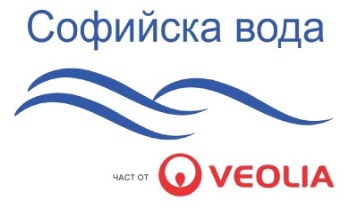 ПРОЦЕДУРА ЗА ВЪЗЛАГАНЕ НА ОБЩЕСТВЕНА ПОРЪЧКА Вид: Открита процедура№ TT001633ПРЕДМЕТ Доставка на активна електрическа енергия високо, средно и ниско напрежение и включване в балансираща група на обектите на „Софийска вода“ АД ДОКУМЕНТАЦИЯ ЗА УЧАСТИЕ“СОФИЙСКА ВОДА” АДДоставка на активна електрическа енергия високо, средно и ниско напрежение и включване в балансираща група на обектите на „Софийска вода“ АД СЪДЪРЖАНИЕ:ИНСТРУКЦИИ КЪМ КАНДИДАТИТЕ/УЧАСТНИЦИТЕПРОЕКТОДОГОВОР, включително:РАЗДЕЛ А: ТЕХНИЧЕСКО ЗАДАНИЕ – ПРЕДМЕТ НА ДОГОВОРАРАЗДЕЛ Б: ЦЕНИ И ДАННИРАЗДЕЛ В: СПЕЦИФИЧНИ УСЛОВИЯ НА ДОГОВОРАРАЗДЕЛ Г: ОБЩИ УСЛОВИЯ НА ДОГОВОРА ПРИЛОЖЕНИЯ/ОБРАЗЦИИНСТРУКЦИИ КЪМ УЧАСТНИЦИТЕИНСТРУКЦИИ КЪМ КАНДИДАТИТЕ/УЧАСТНИЦИТЕТези инструкции се издават като ръководство на кандидатите/участниците, участващи в процедурата и не представляват част от договора.Документацията за участие се получава само от преписката на процедурата в Профила на купувача от сайта на „Софийска вода“ АД Кандидатите/Участниците могат да уведомят лицето за контакт по процедурата за явни двусмислия, грешки или пропуски в документацията за участие. Предмет на обществената поръчка: Доставка на активна електрическа енергия високо, средно и ниско напрежение и включване в балансираща група на обектите на „Софийска вода“ АД .Максималната прогнозна стойност на обществената поръчка без стойността на опциите, която не е гарантирана и е само за информация е в размер на 3 200 000 лв. без ДДС, от които 1 200 000 лева без ДДС е стойността за акциз, компонент „Задължение към обществото“ и мрежови услуги за обектите ниско напрежение, за които се прилага стандартизиран товаров профил съгласно „Правилата за търговия с електрическа енергия“. Стойност на опциите в размер на 3 840 000 лв. без ДДС, които подробно са описани в проекто договора.Гаранция за изпълнение:Размерът на гаранцията за изпълнение е 3% от стойността по т.5 от инструкциите, без стойността за акциз, компонент „Задължение към обществото“ и мрежови услуги за обектите ниско напрежение, за които се прилага стандартизиран товаров профил съгласно „Правилата за търговия с електрическа енергия“ , и без стойността на опциите и измененията, посочени в проекто-договора. Условията й са упоменати в договора. Гаранцията за изпълнение се предоставя в една от следните форми: Парична сума:Внесена в Център за услуги Младост 4 на „Софийска вода” АД, намиращ се на адрес: град София 1766, район Младост, ж. к. Младост ІV, ул. "Бизнес парк" №1, сграда 2А, (тази опция е валидна само за суми до 10 000 лв.).Преведена по банков път на сметка на "Софийска вода" АД: Общинска банка, клон Денкоглу, IBAN: BG07 SOMB 9130 1010 3079 02, BIC: SOMB BGSF, като в основанието се посочват номерът на търга.Банкова гаранция: оригинал за съответния предвиден в проекта на договор срок. Застраховка, която обезпечава изпълнението чрез покритие на отговорността на изпълнителя.Изисквания към гаранцията за изпълнение:Участникът, определен за изпълнител, избира сам формата на гаранцията. При представяне на застраховка или банкова гаранция, същите следва да бъдат неотменими и безусловни.Паричната и банковата гаранция може да се предоставят от името на изпълнителя за сметка на трето лице-гарант.Когато избраният изпълнител е обединение, което не е юридическо лице, всеки от съдружниците в него може да е наредител по банковата гаранция, съответно вносител на сумата по гаранцията или титуляр на застраховката. В случай на представяне на банкова гаранция от съдружник в обединение, гаранцията следва да обезпечава задълженията на обединението.В издадената банкова гаранция трябва да е посочено, че същата се подчинява на “Еднообразните правила за гаранции до поискване” (URDG – Uniform Rules for Demand Guarantees) на Международната търговска камара (ICC), Париж и тяхната последна действаща публикация и ревизия. Ангажиментът на възложителя по освобождаването на предоставена банкова гаранция се изчерпва с връщането на нейния оригинал на изпълнителя, като възложителят не се ангажира и не дължи разходите за изготвяне на допълнителни потвърждения, изпращане на междубанкови SWIFT съобщения и заплащане на свързаните с това такси, в случай че обслужващата банка на участника/изпълнителя има някакви допълнителни специфични изисквания.Всички разходи по гаранцията за изпълнение са за сметка на участника, избран за изпълнител, а разходите по евентуалното им усвояване - за сметка на възложителя. Участниците трябва да предвидят и заплатят своите такси по откриване и обслужване на гаранциите така, че размерът на гаранцията да не бъде по-малък от определения в процедурата.В случай, че гаранцията е под формата на застраховка, застрахователната премия следва да е платена изцяло при представянето на гаранцията на Възложителя преди сключване на договора за обществената поръчка.Когато участникът, избран за изпълнител на процедурата, е чуждестранно физическо или юридическо лице или техни обединения, документите по гаранцията за изпълнение се представят и в превод на български език. Условията и сроковете за задържане или освобождаване на гаранцията за изпълнение са уредени в договора за обществена поръчка. Възложител: Фредерик Лоран Фарош – изпълнителен директор на “Софийска вода” АД, град София 1766, район Младост, ж.к. Младост ІV, ул. "Бизнес парк" №1, сграда 2А. Лице за контакт по процедурата: Камелия Георгиева , тел: +359 2 81 22 457, Факс: +359 2 81 22 588/589, имейл: kgeorgieva@sofiyskavoda.bg.Срокът на договора е посочен в проекта на договор.Техническите спецификации, отнасящи се за изпълнението на обществената поръчка са описани в проекта на договор, включително разделите които са неразделна част от него.Разяснения по условията на процедуратаЛицата могат да поискат писмено от възложителя разяснения по решението, обявлението, документацията за обществената поръчка до 10 дни преди изтичане на срока за получаване на офертите за участие. Възложителят предоставя разясненията в 4-дневен срок от получаване на искането, но не по-късно от 6 дни преди срока за получаване на оферти за участие. В разясненията не се посочва лицето, направило запитването. Възложителят не предоставя разяснения, ако искането е постъпило след законово определен срок. Разясненията се предоставят чрез публикуване на профила на купувача. Исканията се адресират и се изпращат само до лицето за контакт по процедурата по начините, определени в тази документация.В случай, че писменото искане за разяснение се входира в Деловодството на възложителя, то важи датата на получаване на писмото в Деловодството на “Софийска вода” АД. Деловодството на “Софийска вода” АД е с работно време от 08:00 до 16:30 часа всеки работен ден и с адрес: “Софийска вода” АД, град София 1766, район Младост, ж.к. Младост ІV, ул. "Бизнес парк" №1, сграда 2А.Всички действия на възложителя към участниците са в писмен вид. Обменът на информация се извършва чрез пощенска или друга куриерска услуга с препоръчана пратка с обратна разписка, по електронна поща, с електронен подпис съгласно изискванията на Закона за електронния документ и електронния подпис или чрез комбинация от тези средства. Подготовка на офертатаПри изготвяне на офертата си за участие, всеки участник трябва да се придържа точно към обявените от възложителя условия и изискванията на Закона за обществените поръчки (ЗОП) и Правилника за прилагане на Закона за обществените поръчки (ППЗОП), като спазва и приложимите нормативни актове, свързани с изпълнението на предмета на поръчката. Участникът няма право да поставя условия, които са различни от условията и изискванията, заложени в документацията за участие.Опаковката с офертата следва да включва документите по чл.39, ал.2 и ал.3, т.1 от ППЗОП, опис на представените документи, както и отделен запечатан непрозрачен плик с надпис „Предлагани ценови параметри“, съдържащ ценово предложение по чл.39, ал.3, т.2 от ППЗОП. Конкретните документи са посочени по-долу в инструкциите.Когато участник подава оферта за повече от една обособена позиция, в опаковката по горната точка за всяка от позициите се представят поотделно комплектувани документи по чл.39, ал.3, т.1 от ППЗОП и отделни непрозрачни пликове с надпис „Предлагани ценови параметри", с посочване на позицията, за която се отнасят. Офертата се изготвя на български език.Участниците трябва да използват съдържащите се в документацията за участие образци като ги попълнят на определените за това места. Не се допускат промени в текстовете с изисквания, заложени в образците, освен в предвидените в документацията случаи. Участниците сами преценяват начина на попълване на образците (електронно или на ръка).Документите и данните в офертата се подписват само от законния представител на участника или от упълномощени за това лица. При упълномощаване в офертата се представя пълномощно за изпълнението на такива функции. Представените копия на документи в офертата за участие следва да бъдат заверени от участника с гриф „Вярно с оригинала”, подпис и печат.Подаване на офертатаОфертата се представя в запечатана непрозрачна опаковка, върху която се  посочват: наименованието на участника, включително участниците в обединението, когато е приложимо; адрес за кореспонденция, телефон и по възможност - факс и електронен адрес; наименованието на поръчката, а когато е приложимо - и обособените позиции, за които се подават документите. Място за подаване на офертата: Деловодството на “Софийска вода” АД, град София 1766, район Младост, ж. к. Младост ІV, ул. "Бизнес парк" №1, сграда 2А.Краен срок за подаване на офертата: не по-късно до 16:30 часа в деня, определен за краен срок и посочен в обявлението. До изтичане на срока за подаване на оферти, всеки участник може да промени, да допълни или да оттегли офертата си. Офертата се представя от участника, или от упълномощен от него представител - лично или чрез пощенска или друга куриерска услуга с препоръчана пратка с обратна разписка, на адреса, посочен от възложителя. За получените оферти за участие при възложителя се води регистър, в който се отбелязват: подател на офертата за участие; номер, дата и час на получаване; причините за връщане на офертата за участие, когато е приложимо. При получаване на офертата за участие върху опаковката се отбелязват поредният номер, датата и часът на получаването, за което на приносителя се издава документ. Не се приемат оферти за участие, които са представени след изтичане на крайния срок за получаване или са в незапечатана опаковка или в опаковка с нарушена цялост. Когато към момента на изтичане на крайния срок за получаване на оферти за участие пред мястото, определено за тяхното подаване, все още има чакащи лица, те се включват в списък, който се подписва от представител на възложителя и от присъстващите лица. Офертите за участие на лицата от списъка се завеждат в регистъра с подадени оферти. В случаите по горната точка не се допуска приемане на оферти за участие от лица, които не са включени в списъка. Не се допуска представяне на варианти в офертата. Участниците не могат да се позовават на конфиденциалност по отношение на предложенията от офертите им, които подлежат на оценка. Основания за отстраняване на участницитеЗа участниците да не са налице основанията за отстраняване посочени в чл.54, ал.1, т. 1-7 и чл.55, ал.1, т.1, 3, 4, 5 от ЗОП:Възложителят отстранява от участие в процедура за възлагане на обществена поръчка участник, когато: (чл. 54, ал. 1, т. 1) е осъден с влязла в сила присъда, освен ако е реабилитиран, за престъпление по чл. 108а, чл. 159а - 159г, чл. 172, чл. 192а, чл. 194 - 217, чл. 219 - 252, чл. 253 - 260, чл. 301 - 307, чл. 321, 321а и чл. 352 - 353е от Наказателния кодекс; (чл. 54, ал. 1, т. 2) е осъден с влязла в сила присъда, освен ако е реабилитиран, за престъпление, аналогично на тези по т. 1, в друга държава членка или трета страна; (чл. 54, ал. 1, т. 3) има задължения за данъци и задължителни осигурителни вноски по смисъла на чл. 162, ал. 2, т. 1 от Данъчно-осигурителния процесуален кодекс и лихвите по тях, към държавата или към общината по седалището на възложителя и на кандидата или участника, или аналогични задължения, установени с акт на компетентен орган, съгласно законодателството на държавата, в която кандидатът или участникът е установен, освен ако е допуснато разсрочване, отсрочване или обезпечение на задълженията или задължението е по акт, който не е влязъл в сила; Точката не се прилага, когато: 1. се налага да се защитят особено важни държавни или обществени интереси; 2. размерът на неплатените дължими данъци или социалноосигурителни вноски е не повече от 1 на сто от сумата на годишния общ оборот за последната приключена финансова година. (чл. 54, ал. 1, т. 4) е налице неравнопоставеност в случаите по чл. 44, ал. 5; (чл. 54, ал. 1, т. 5) е установено, че: а) е представил документ с невярно съдържание, свързан с удостоверяване липсата на основания за отстраняване или изпълнението на критериите за подбор; б) не е предоставил изискваща се информация, свързана с удостоверяване липсата на основания за отстраняване или изпълнението на критериите за подбор; (чл. 54, ал. 1, т. 6) е установено с влязло в сила наказателно постановление или съдебно решение, че при изпълнение на договор за обществена поръчка е нарушил чл. 118, чл. 128, чл. 245 и чл. 301 - 305 от Кодекса на труда или аналогични задължения, установени с акт на компетентен орган, съгласно законодателството на държавата, в която кандидатът или участникът е установен; (чл. 54, ал. 1, т. 7) е налице конфликт на интереси, който не може да бъде отстранен. Основанията по ал. 1, т. 1, 2 и 7 на чл. 54 ЗОП се отнасят за лицата, които представляват участника или кандидата, членовете на управителни и надзорни органи и за други лица, които имат правомощия да упражняват контрол при вземането на решения от тези органи. (чл. 55, ал. 1, т. 1) обявен е в несъстоятелност или е в производство по несъстоятелност, или е в процедура по ликвидация, или е сключил извънсъдебно споразумение с кредиторите си по смисъла на чл. 740 от Търговския закон, или е преустановил дейността си, а в случай че кандидатът или участникът е чуждестранно лице - се намира в подобно положение, произтичащо от сходна процедура, съгласно законодателството на държавата, в която е установен; (чл. 55, ал. 1, т. 3) сключил е споразумение с други лица с цел нарушаване на конкуренцията, когато нарушението е установено с акт на компетентен орган; (чл. 55, ал. 1, т. 4) доказано е, че е виновен за неизпълнение на договор за обществена поръчка или на договор за концесия за строителство или за услуга, довело до предсрочното му прекратяване, изплащане на обезщетения или други подобни санкции, с изключение на случаите, когато неизпълнението засяга по-малко от 50 на сто от стойността или обема на договора; (чл. 55, ал. 1, т. 5) опитал е да: а) повлияе на вземането на решение от страна на възложителя, свързано с отстраняването, подбора или възлагането, включително чрез предоставяне на невярна или заблуждаваща информация, или б) получи информация, която може да му даде неоснователно предимство в процедурата за възлагане на обществена поръчка. Участникът декларира липсата на съответните посочени по-горе основания за отстраняване в Раздели А, Б и В на Част III: Основания за изключване на Единен европейски документ за обществени поръчки (ЕЕДОП) - по образец, приложен в документацията.Доказване на предприетите мерки за доказване на надежност по чл. 56 от ЗОП, когато е приложимоУчастник, за когото са налице основания по чл. 54, ал. 1 и посочените от възложителя обстоятелства по чл. 55, ал. 1 ЗОП, има право да представи доказателства, че е предприел мерки, които гарантират неговата надеждност, въпреки наличието на съответното основание за отстраняване. За тази цел участникът може да докаже, че: е погасил задълженията си по чл. 54, ал. 1, т. 3 от ЗОП, включително начислените лихви и/или глоби или че те са разсрочени, отсрочени или обезпечени; За доказване на надеждността се представя документ за извършено плащане или споразумение, или друг документ, от който да е видно, че задълженията са обезпечени или че страните са договорили тяхното отсрочване или разсрочване, заедно с погасителен план и/или с посочени дати за окончателно изплащане на дължимите задължения или е в процес на изплащане на дължимо обезщетение.е платил или е в процес на изплащане на дължимо обезщетение за всички вреди, настъпили в резултат от извършеното от него престъпление или нарушение; За доказване на надеждността се представя документ за извършено плащане или споразумение, или друг документ, от който да е видно, че задълженията са обезпечени или че страните са договорили тяхното отсрочване или разсрочване, заедно с погасителен план и/или с посочени дати за окончателно изплащане на дължимите задължения или е в процес на изплащане на дължимо обезщетение.е изяснил изчерпателно фактите и обстоятелствата, като активно е съдействал на компетентните органи, и е изпълнил конкретни предписания, технически, организационни и кадрови мерки, чрез които да се предотвратят нови престъпления или нарушения.За доказване на надеждността се представя документ от съответния компетентен орган за потвърждение на описаните обстоятелства. Предприетите мерки за доказване на надеждност по чл.56 ЗОП се описват в ЕЕДОП. Възложителят преценява предприетите от участника мерки, като отчита тежестта и конкретните обстоятелства, свързани с престъплението или нарушението.Участник, който с влязла в сила присъда или друг акт съгласно законодателството на държавата, в която е произнесена присъдата или е издаден актът, е лишен от правото да участва в процедури за обществени поръчки или концесии, няма право да използва предвидената в чл. 56, ал. 1 от ЗОП възможност за времето, определено с присъдата или акта.Не могат да участват в процедура за възлагане на обществена поръчка участници, за които важи забраната по чл.3, т.8 от Закона за икономическите и финансовите отношения с дружествата, регистрирани в юрисдикции с преференциален данъчен режим, свързаните с тях лица и техните действителни собственици (ЗИФОДРЮПДРСЛТДС), освен ако не са приложими изключенията по чл.4 от същия закон.        Участникът декларира липсата на посочените основания за изключване в Раздел Г на Част III: Основания за изключване на ЕЕДОП.Свързани лица /Съгласно §2, т.45 от Допълнителните разпоредби на ЗОП: „Свързани лица" са тези по смисъла на § 1, т. 13 и 14 от допълнителните разпоредби на Закона за публичното предлагане на ценни книжа/не могат да бъдат самостоятелни участници в една и съща процедура.         Участникът декларира липсата на посочените основания за и изключване в Раздел Г на Част III: Основания за изключване на ЕЕДОП.КРИТЕРИИ ЗА ПОДБОР – изисквания към кандидатите и посочване на информация относно съответствието с тях в ЕЕДОПГодност (правоспособност) за упражняване на професионална дейностИзискване: Кандидатът трябва да бъде лицензиран за извършване на дейността „търговия с електрическа енергия” с включени в същата, права и задължения, свързани с дейността „координатор на стандартна балансираща група“.Кандидатите следва да посочат информацията относно съответствието с изискването за годност (правоспособност) в т.1, Раздел А: Годност на Част IV: Критерии за подбор от ЕЕДОП.Икономическо и финансово състояние- НЕ СЕ ИЗИСКВАТехнически и професионални способности Изискване: Кандидатът да е изпълнил доставки и услуги идентични или сходни с предмета на настоящата поръчка, за последните три години от датата на подаване на заявлението.Под сходни с предмета на настоящата поръчка следва да се разбира доставка на активна електрическа енергия.Доказване: в Част IV: Критерии за подбор, Раздел В: технически и професионални способности, т.1 буква б) от ЕЕДОП кандидатът описва/декларира:списък на изпълнените доставки/услуги, които са идентични или сходни с предмета на обществената поръчка, с посочване на датите и получателите, Доказателствата за изпълнените доставки/услуги ще бъдат представени преди сключване на договор от избрания за изпълнител кандидат.Съдържание на опаковката с офертатаЕдинен европейски документ за обществени поръчки (ЕЕДОП) за участника в съответствие с изискванията на закона и условията на възложителя, а когато е приложимо – ЕЕДОП за всеки от участниците в обединението, което не е юридическо лице, за всеки подизпълнител и за всяко лице, чиито ресурси ще бъдат ангажирани в изпълнението на поръчката;Инструкции за попълване и представяне на ЕЕДОП: ЕЕДОП следва да бъде попълнен само по отношение на приложимата информация, включително съобразно изискванията на възложителя, посочени в обявлението и настоящата документация за участие, и подписан.В ЕЕДОП се предоставя съответната информация, изисквана от възложителя, и се посочват националните бази данни, в които се съдържат декларираните обстоятелства, или компетентните органи, които съгласно законодателството на държавата, в която участникът е установен, са длъжни да предоставят информация.  В случай, че участникът е обединение, което не е е юридическо лице, ЕЕДОП се представя за всеки от участниците в него.Когато участникът е посочил, че ще използва капацитета на трети лица за доказване на съответствието с критериите за подбор или че ще използва подизпълнители, за всяко от тези лица се представя отделен ЕЕДОП. Когато изискванията по чл.54, ал.1, т.1, 2 и 7 и чл.55, ал.1, т.5 ЗОП се отнасят за повече от едно лице, всички лица подписват един и същ ЕЕДОП. Когато е налице необходимост от защита на личните данни или при различие в обстоятелствата, свързани с личното състояние, информацията относно изискванията по чл.54, ал.1, т.1, 2 и 7 и чл.55, ал.1, т.5 ЗОП се попълва в отделен ЕЕДОП за всяко лице или за някои от лицата. В случаите по предходната точка, когато се подава повече от един ЕЕДОП, обстоятелствата, свързани с критериите за подбор, се съдържат само в ЕЕДОП, подписан от лице, което може самостоятелно да представлява съответния стопански субект.Когато за участник е налице някое от основанията по чл.54, ал.1 ЗОП или посочените от възложителя основания по чл. 55, ал. 1 ЗОП и преди подаването на офертата той е предприел мерки за доказване на надеждност по чл.56 ЗОП, тези мерки се описват в ЕЕДОП.Участниците могат да използват ЕЕДОП, който вече е бил използван при предходна процедура за обществена поръчка, при условие че потвърдят, че съдържащата се в него информация все още е актуална.Участниците могат да използват тази въможност, когато е осигурен пряк и неограничен достъп по електронен път до вече изготвен и подписан електронно ЕЕДОП. В тези случаи към документите за подбор вместо ЕЕДОП се представя декларация, с която се потвърждава актуалността на данните и автентичността на подписите в публикувания ЕЕДОП, и се посочва адресът, на който е осигурен достъп до документа. Възложителят може да изисква от участниците по всяко време да представят всички или част от документите, чрез които се доказва информацията, посочена в ЕЕДОП, когато това е необходимо за законосъобразното провеждане на процедурата.Декларация относно правно-организационната форма, под която участникът осъществява дейността си, както и списък на всички задължени лица по смисъла на чл.54, ал.2 и чл. 55, ал.3 от ЗОП, независимо от наименованието на органите, в които участват, или длъжностите, които заемат; (по образец)Информацията се подписва от законния представител на участника или от надлежно упълномощено лице.Задължените лица по смисъла на чл.54, ал.2 и чл. 55, ал.3 от ЗОП са лицата, които представляват участника, членовете на управителни и надзорни органи и за други лица, които имат правомощия да упражняват контрол при вземането на решения от тези органи и са посочени в чл. 40 от ППЗОП.В случай че участникът е обединение, което не е е юридическо лице, информацията се представя за всеки от участниците в него. Информацията се представя и за всеки подизпълнител и за всяко лице, чиито ресурси ще бъдат ангажирани в изпълнението на поръчката - когато е приложимо.Документи за доказване на предприетите мерки за надеждност по чл. 56 от ЗОП, когато е приложимо;В случай че участникът е обединение, което не е юридическо лице, следва да представи копие от документ, от който да е видно правното основание за създаване на обединението, както и следната информация във връзка с обществената поръчка:правата и задълженията на участниците в обединението;разпределението на отговорността между членовете на обединението;дейностите, които ще изпълнява всеки член на обединението. В документа следва да е определен партньор, който да представлява обединението за целите на обществената поръчка и трябва по безусловен начин да се удостовери, че участниците в обединението поемат солидарна отговорност за участието в обществената поръчка и за задълженията си по време на изпълнение на договора.Техническо предложение, в което участникът не следва да посочва цени. Техническото предложение трябва да съдържа: Документ за упълномощаване, когато лицето, което подава офертата, не е законният представител на участника. Предложение за изпълнение на поръчката в съответствие с техническите спецификации и изискванията на възложителя (по образец). Декларация за съгласие с клаузите на приложения проект на договор (по образец). Декларация за срока на валидност на офертата (по образец). Офертите трябва да са със срок на валидност най-малко 150 дни, считано от датата, определена за краен срок за получаване на офертите.Опис на представените документи в офертата за участие (по образец).ОТДЕЛЕН запечатан непрозрачен плик „Предлагани ценови параметри”, който трябва да съдържа ценово предложение, отговарящо на изискванията на документацията за участие. Ценовото предложение следва да съдържа:Ценова таблица на хартиен носител от Раздел Б: “Цени и данни” (по образец).Участникът трябва да попълни и подпише Ценовата таблица, съгласно изискванията на документацията за участие, включително:Ценовата таблица трябва да бъде попълнена и подписана.Цената в ценовата таблица се представя в български лева, без ДДС и закръглена с точност до втория знак след десетичната запетая.Цената следва да включва всички договорни задължения на доставчика по договора, както за доставката на активна енергия, така и всички административни и други разходи (вкл. информационно осигуряване и справки) за покриването на небалансите спрямо почасовите графици и цялостното осигуряване на балансирането и участието в балансиращата група на координатора.Цената по горния член не включва регулираните от КЕВР цени за пренос през електропреносната мрежа, за достъп до електропреносната мрежа, добавка „Задължения към обществото”, както акциз или други регулирани от КЕВР цени.Цената на участника, избран за изпълнител, ще са постоянни за срока на договора, освен ако не е предвидено друго в проекта на договор и ЗОП.Участници, подизпълнители и ползване на капацитета на трети лицаУчастник в процедурата за възлагане на обществена поръчка може да бъде всяко българско или чуждестранно физическо или юридическо лице или техни обединения, както и всяко друго образувание, което има право да изпълнява строителство, доставки или услуги съгласно законодателството на държавата, в която то е установено.Всеки участник в процедура за възлагане на обществена поръчка има право да представи само една оферта. Лице, което участва в обединение или е дало съгласие да бъде подизпълнител на друг участник, не може да подава самостоятелно оферта за участие. В процедура за възлагане на обществена поръчка едно физическо или юридическо лице може да участва само в едно обединение. Свързани лица не могат да бъдат самостоятелни участници в една и съща процедура. Съгласно §2, т.45. от Допълнителни разпоредби на ЗОП, „Свързани лица" са тези по смисъла на § 1, т.13 и 14 от допълнителните разпоредби на Закона за публичното предлагане на ценни книжа: а) лицата, едното от които контролира другото лице или негово дъщерно дружество;б) лицата, чиято дейност се контролира от трето лице;в) лицата, които съвместно контролират трето лице;г) съпрузите, роднините по права линия без ограничения, роднините по съребрена линия до четвърта степен включително и роднините по сватовство до четвърта степен включително.Когато обществената поръчка има обособени позиции, условията по предходните четири точки се прилагат отделно за всяка от обособените позиции. При участие на обединения, които не са юридически лица, съответствието с критериите за подбор (когато са налице такива) се доказва от обединението участник, а не от всяко от лицата, включени в него, с изключение на съответна регистрация, представяне на сертификат или друго условие, необходимо за изпълнение на поръчката, съгласно изискванията на нормативен или административен акт и съобразно разпределението на участието на лицата при изпълнение на дейностите, предвидено в договора за създаване на обединението. Клон на чуждестранно лице може да е самостоятелен участник в процедура за възлагане на обществена поръчка, ако може самостоятелно да подава заявления за участие или оферти и да сключва договори съгласно законодателството на държавата, в която е установен. В случаите по горната точка, ако за доказване на съответствие с изискванията за икономическо и финансово състояние, технически и професионални способности клонът се позовава на ресурсите на търговеца, клонът представя доказателства, че при изпълнение на поръчката ще има на разположение тези ресурси. ПодизпълнителиУчастниците посочват в офертата подизпълнителите и дела от поръчката, който ще им възложат, ако възнамеряват да използват такива. В този случай те трябва да представят доказателство за поетите от подизпълнителите задължения. Подизпълнителите трябва да отговарят на съответните критерии за подбор съобразно вида и дела от поръчката, който ще изпълняват, и за тях да не са налице основания за отстраняване от процедурата. Възложителят изисква замяна на подизпълнител, който не отговаря на условията по горната точка. Участниците могат да използват капацитета на трети лица и подизпълнители, изискванията за които са следните:Участниците могат за конкретната поръчка да се позоват на капацитета на трети лица, независимо от правната връзка между тях, по отношение на критериите, свързани с икономическото и финансовото състояние, техническите способности и професионалната компетентност. По отношение на критериите, свързани с професионална компетентност, участниците могат да се позоват на капацитета на трети лица само ако лицата, с чиито образование, квалификация или опит се доказва изпълнение на изискванията на възложителя, ще участват в изпълнението на частта от поръчката, за която е необходим този капацитет. Когато участникът се позовава на капацитета на трети лица, той трябва да може да докаже, че ще разполага с техните ресурси, като представи документи за поетите от третите лица задължения. Третите лица трябва да отговарят на съответните критерии за подбор (когато е приложимо), за доказването на които участникът се позовава на техния капацитет и за тях да не са налице основанията за отстраняване от процедурата. Възложителят изисква от участника да замени посоченото от него трето лице, ако то не отговаря на някое от условията по предходната точка. Когато участник в процедурата е обединение от физически и/или юридически лица, той може да докаже изпълнението на критериите за подбор с капацитета на трети лица при спазване на горните условия. В случай, че участникът се е позавал на капацитета на трето лице, за изпълнението на поръчката участникът и третото лице, чийто капацитет се използва за доказване на съответствие с критериите, свързани с икономическото и финансовото състояние носят солидарна отговорност. Отварянето на офертите и ценовите предложения, ще се състои в сградата на “Софийска вода” АД, град София 1766, район Младост, ж. к. Младост ІV, ул. "Бизнес парк" №1, сграда 2А. Отварянето на офертите и ценовите предложения е публично и на него могат да присъстват участниците в процедурата или техни упълномощени представители, както и представители на средствата за масово осведомяване.Комисията прилага реда по чл.61 от ППЗОП, само в случай че това е посочено в обявлението за обществената поръчка. Когато установи липса, непълнота или несъответствие на информацията, включително нередовност или фактическа грешка, или несъответствие с изискванията към личното състояние или критериите за подбор, комисията ги посочва в протокол и го изпраща на всички участници в деня на публикуването му в профила на купувача. В срок до 5 работни дни от получаването на протокола по предходната точка участниците, по отношение на които е констатирано несъответствие или липса на информация, могат да представят на комисията нов ЕЕДОП и/или други документи, които съдържат променена и/или допълнена информация. Допълнително предоставената информация може да обхваща и факти и обстоятелства, които са настъпили след крайния срок за получаване на оферти за участие. Възможността по предходната точка се прилага и за подизпълнителите и третите лица, посочени от участника. Участникът може да замени подизпълнител или трето лице, когато е установено, че подизпълнителят или третото лице не отговарят на условията на възложителя, когато това не води до промяна на техническото предложение. Когато промените се отнасят до обстоятелства, различни от посочените по чл.54, ал.1, т.1, 2 и 7 и чл.55, ал.1, т.5 ЗОП, новият ЕЕДОП може да бъде подписан от едно от лицата, които могат самостоятелно да представляват участника. При извършването на предварителния подбор и на всеки етап от процедурата комисията може при необходимост да иска разяснения за данни, заявени от участниците, и/или да проверява заявените данни, включително чрез изискване на информация от други органи и лица. Комисията разглежда допуснатите оферти и проверя за тяхното съответствие с предварително обявените условия. Ценовото предложение на участник, чиято оферта не отговаря на изискванията на възложителя, не се отваря.Не по-късно от два работни дни преди датата на отваряне на ценовите предложения комисията обявява най-малко чрез съобщение в профила на купувача датата, часа и мястото на отварянето. Комисията обявява резултатите от оценяването на офертите по другите показатели (когато има такива), отваря ценовите предложения и ги оповестява. Комисията разглежда представените от участниците ценови предложения, като на оценка подлежат тези, които отговорят на изискванията на Възложителя.Констатираните аритметични грешки в ценовото предложение се отстраняват при спазване на следните правила: При различия между суми, изразени с цифри и думи, за вярно се приема словесното изражение на сумата.Преди оценката по съответните показатели комисията извършва проверка за наличие на основания по чл.72, ал.1 от ЗОП за необичайно благоприятни оферти. Когато предложение в офертата на участник, свързано с цена или разходи, което подлежи на оценяване, е с повече от 20% по-благоприятно от средната стойност на предложенията на останалите участници по същия показател за оценка, възложителят изисква от съответния участник подробна писмена обосновка за начина на негово образуване, която се представя от участника в 5-дневен срок от получаването на искането.След извършване на действията по-горе, офертите, които отговарят на изискванията на документацията ще бъдат оценени. Критерий зa възлагане на поръчката: Икономически най-изгодната оферта ще се определи по критерий за възлагане „най-ниска цена“ въз основа на следните показатели:Методика за оценка: Участникът предложил най-ниска „Единична цена за доставката на активна енергия високо, средно и ниско напрежение и за балансиране съгласно чл.1.2 от раздел Б: Цени и данни“, получава максималния брой точки 100. Оценката за всеки останал участник се получава като най-ниската предложена цена се умножи по 100 и резултатът се раздели на предложената цена на съответния участник и резултатът се закръгли до втория знак след десетичната запетая.Участникът с най-висока оценка ще бъде класиран на първо място и избран за изпълнител на обществената поръчка.В случай че на първо място бъдат класирани 2-ма или повече участника, се прилагат разпоредбите на чл.58 от ППЗОП. Кандидатите/участниците са длъжни да уведомят писмено възложителя в 3-дневен срок от настъпване на обстоятелство по чл.54, ал.1, чл.101, ал.11 от ЗОП или посочено от възложителя основание по чл.55, ал.1 от ЗОП.Процедурата приключва с решение за определяне на изпълнител по договора или решение за прекратяване на процедурата.Изисквани документи от участника, определен за изпълнител преди подписване на договора: актуални документи, удостоверяващи липсата на основанията за отстраняване от процедурата (с изключение на такива, които са били вече предоставени на възложителя или са му служебно известни, или се отнасят за  обстоятелства, които са достъпни чрез публичен безплатен регистър или информацията или достъпът до нея се предоставя от компетентния орган на възложителя по служебен път):за обстоятелствата по чл.54, ал.1, т.1 ЗОП - свидетелство за съдимост; за обстоятелството по чл.54, ал.1, т.3 ЗОП - удостоверение от органите по приходите и удостоверение от общината по седалището на възложителя и на участника, издадено не по-късно от 1 месец преди сключване на договора; за обстоятелството по чл.54, ал.1, т.6 ЗОП - удостоверение от органите на Изпълнителна агенция „Главна инспекция по труда"; Когато в удостоверението по ал.1, т.3 ЗОП се съдържа информация за влязло в сила наказателно постановление или съдебно решение за нарушение по чл. 54, ал. 1, т. 6 ЗОП, участникът представя декларация, че нарушението не е извършено при изпълнение на договор за обществена поръчка. Когато участникът, избран за изпълнител, е чуждестранно лице, той представя съответния документ по чл.58, ал.1 ЗОП, издаден от компетентен орган, съгласно законодателството на държавата, в която участникът е установен. Когато в съответната държава не се издават документи за посочените обстоятелства или когато документите не включват всички обстоятелства, участникът представя декларация, ако такава декларация има правно значение съгласно законодателството на съответната държава. Когато декларацията няма правно значение, участникът представя официално заявление, направено пред компетентен орган в съответната държава. подлежащите на представяне преди сключване на договор актуални документи, удостоверяващи съответствието с поставените критерии за подбор, изискани от възложителя, но несъдържащи се в ЕЕДОП (с изключение на такива, които са били вече предоставени на възложителя или са му служебно известни, или се отнасят за обстоятелства, които са достъпни чрез публичен безплатен регистър или информацията или достъпът до нея се предоставя от компетентния орган на възложителя по служебен път):за доказване на поставеното изискване за годност за упражняване на професионална дейност участника представя:копие на валидна лицензия издадена от КЕВР със съответните допълнения/приложения (ако има такива), от които да е видно, че има право да извършва дейността „търговия с електрическа енергия” с включени в същата лицензия, права и задължения, свързани с дейността „координатор на стандартна балансираща група“.за доказване на поставените от възложителя изисквания за технически и професионални способности (за които участникът е декларирал в ЕЕДОП), участникът представя:доказателства (оригинал или заверено от участника копие) за извършените доставки/услуги. Когато определеният изпълнител е неперсонифицирано обединение на физически и/или юридически лица и възложителят не е предвидил в обявлението изискване за създаване на юридическо лице, договорът за обществена поръчка се сключва, след като изпълнителят представи пред възложителя заверено копие от удостоверение за данъчна регистрация и удостоверение за регистрация по БУЛСТАТ или еквивалентни документи съгласно законодателството на държавата, в която обединението е установено. Определената гаранция за изпълнение на договора;Договорът не се подписва с участник който не е извършил съответна регистрация, представил документ или изпълнил друго изискване, което е необходимо за изпълнение на поръчката съгласно изискванията на нормативен или административен акт и е поставено от възложителя в условията на обявената поръчка. Документите се представят и за подизпълнителите и третите лица, ако има такива.Възложителят не дължи възстановяване на разходите, направени от Участник, във връзка с участието му по настоящата процедура.По неуредените въпроси от настоящата документация ще се прилагат разпоредбите на Закона за обществените поръчки, Правилника за прилагане на Закона за обществените поръчки и действащото българско законодателство.За улеснение на участниците в подготовката на ценовото си предложение, Възложителят предоставя информация за заявената и консумирана ел. енергия, високо, средно и ниско напрежение за предходната 2016 г.: За информация на Участниците, Възложителят предоставя ориентировъчно, прогнозно количество на активна електрическа енергия високо, средно и ниско напрежение, необходимо за срока на договораПРОЕКТО - ДОГОВОРПРОЕКТО - ДОГОВОРДоставка на активна електрическа енергия високо, средно и ниско напрежение и включване в балансираща група на обектите на „Софийска вода“ АД Настоящият договор се сключи на ........................, в гр. София на основание Решение ДР-.................../....................... на Възложителя за избор на изпълнител на обществена поръчка с номер ТТ001633между:“СОФИЙСКА ВОДА” АД, регистрирано в Търговския регистър при Агенция по вписванията с ЕИК 130175000, представлявано от Фредерик Лоран Фарош, в качеството му на Изпълнителен директор, наричано за краткост в този договор Възложители...................................................., регистрирано в Търговския регистър при Агенция по вписванията, седалище и адрес на управление: ..........................................................................., с ЕИК …………………, представлявано от .................................... в качеството му/й на ............................................., наричано за краткост в този договор Изпълнител.Възложителят възлага, а изпълнителят приема и се задължава да извършва доставките и услугите, предмет на обществената поръчка за: Доставка на активна електрическа енергия високо, средно и ниско напрежение и включване в балансираща група на обектите на „Софийска вода“ АД  с номер ТТ001633, съгласно одобрено от възложителя техническо - финансово предложение на изпълнителя, което е неразделна част от настоящия договор.Възложителят и изпълнителят се договориха за следното:В този Договор думите и изразите имат същите значения, както са посочени съответно в Раздел Г: „Общи условия на договора”.Следните документи трябва да се съставят, четат и тълкуват като част от настоящия Договор, и в случай на несъответствие при тълкуване имат предимство в посочения по – долу ред:Раздел А: Техническо задание – предмет на договора;Раздел Б: Цени и данни;Раздел В: Специфични условия на договора;Раздел Г: Общи условия на договора за доставка;Изпълнителят приема и се задължава да извършва доставките и услугите, предмет на настоящия договор, в съответствие с изискванията на договора.В съответствие с качеството на извършваните доставки и услугите, Възложителят се задължава да заплаща на изпълнителя съгласно единичната цена по Договора, вписана в ценовата таблица към настоящия Договор, по времето и начина, посочени в Раздел Б: Цени и данни и в Раздел Г: Общи условия на договора.Договорът влиза в сила, считано от 01.01.2018. Изпълнението на договора започва от датата на възлагателното писмо/регистриране на първия дневен график. Срокът на договора е до 31 декември 2018 г. Максималната прогнозна стойност на договора, която няма да бъде надвишавана, е в размер на 3 200 000  лв. без ДДС, с включена   стойността за акциз, компонент „Задължение към обществото“ и мрежови услуги за обектите ниско напрежение, за които се прилага стандартизиран товаров профил съгласно „Правилата за търговия с електрическа енергия“) в размер на 1 200 000 лв. без ДДС.Изменения, включително опции и подновявания на договора:Когато към момента на изтичане на срока на действие на настоящия договор възложителят не разполага с текущ договор за възлагане на доставките и услугите, предмет на настоящия договор и при наличие на взаимно съгласие между страните, при условията на договора срокът му може да бъде продължен до сключване на нов договор, но с не повече от 12 месеца.През периода на продължения срок на договора, възложителят има право да възлага доставки и услуги по предмета на договора на обща стойност  3 200 000 лв. без ДДС, с включен акциз компонент „Задължение към обществото“ и мрежови услуги за обектите ниско напрежение, за които се прилага стандартизиран товаров профил съгласно „Правилата за търговия с електрическа енергия“ на стойност 1 200 000 лева без ДДС,  към които се прибавя остатъчната (неизразходваната) прогнозна/максимална стойност на договора (когато е налична такава) В случаите на такова изменение възложителят има право да изиска гаранция за изпълнение, в размер на процента на гаранцията за изпълнение по договора, приложен върху прогнозната стойност на допълнителните доставки и услуги без включен акциз компонент „Задължение към обществото“ и мрежови услуги за обектите ниско напрежение, за които се прилага стандартизиран товаров профил съгласно „Правилата за търговия с електрическа енергия“.В случай на изчерпване на прогнозната/максималната стойност на договора преди изтичане на срока за възлагане и наличие за възложителя на текущи нужди от стоки и услуги, предмет на договора, при наличие на взаимно съгласие между страните, възложителят има право да възлага при условията на договора необходимите му услуги и доставки на обща стойност до 640 000 лв. без ДДС или 20% от прогнозната/максималната стойност на договора. В случаите на такова изменение възложителят има право да изиска допълнителна гаранция за изпълнение, в размер на процента на гаранцията за изпълнение по договора, приложен върху общата стойност на допълнителните доставки.Предвидените в ЗОП и в този договор изменения и опции се осъществяват чрез двустранно подписани споразумения между страните.Доставчикът има възможност да предлага на Възложителя по-ниска цена или по-изгодни за възложителя условия от заложените по договора в ценовата таблица. Доставчикът изпраща писмено предложението си, което се одобрява от контролиращия служител по договора от страна на възложителя.Изпълнителят е представил/внесъл гаранция за изпълнение на настоящия Договор съгласно чл.111 от ЗОП, в размер на 3% от стойността по т.6 от този раздел (без да се включва стойността от 1 200 000 лв. без ДДС, отнасяща се за акциз, компонент „Задължение към обществото“ и мрежови услуги за обектите ниско напрежение, за които се прилага стандартизиран товаров профил съгласно „Правилата за търговия с електрическа енергия“ и за опциите/подновявания). Гаранцията за изпълнение на договора е с валидност, считано от датата на подписването му до изтичане на срока му на действието.В случай че изпълнителят в офертата си се е позовал на капацитета на трето лице, за изпълнението на поръчката изпълнителят и третото лице, чийто капацитет е използван за доказване на съответствие с критериите, свързани с икономическото и финансовото състояние, носят солидарна отговорност.В случай че изпълнителят е обявил в офертата си ползването на подизпълнител/и, то той е длъжен да сключи договор/и за подизпълнение.* Контролиращ служител по договора от страна на Възложителя: ...............................................................................................................* Контролиращ служител по договора от страна на Изпълнител: ...............................................................................................................Настоящият Договор се сключи в два еднообразни екземпляра, по един за всяка от страните, въз основа и в съответствие с българското право.* Попълва се от Възложителя на етап подписване на договора.РАЗДЕЛ А: ТЕХНИЧЕСКО ЗАДАНИЕ – ПРЕДМЕТ НА ДОГОВОРА ДЕФИНИЦИИЕСО - Електроенергиен системен оператор ЕАД, осъществява единното оперативно планиране, координиране и управление на електроенергийната система на Република България, съвместната работа на електроенергийната система с електроенергийните системи на други страни, осигурява експлоатацията, поддръжката и надеждното функциониране на електропреносната мрежа, поддържането на спомагателни мрежи, както и ремонтни дейности и услуги в областта на енергетиката. Дружеството осъществява транзит на електроенергия по националната мрежа и организира пазар на електрическа енергия.Сетълмент - система, прилагана от оператора на електроенергийната система за индивидуално изчисляване на отклоненията на реално потребената или произведена електрическа енергия от договорените количества за даден период.Координатор – в настоящия договор наричан още изпълнител. Координаторът на балансиращата група, компенсира разликата между количествата заявена и реално потребена електрическа енергия за всеки период на сетълмент на участника в балансиращата група на координатора.Изпълнител – извършва доставката на активна електрическа енергия високо, средно и ниско напрежение за нуждите и до обекти на възложителя.Място на доставка: електроенергийната система на Р България за обекти на „Софийска вода“ АДПРЕДМЕТ НА ДОГОВОРАПредмет на договора е доставка на активна електрическа енергия високо, средно и ниско напрежение по свободно договорени цени съгласно Закона за енергетиката и включване в балансираща група на обектите на „Софийска вода“ АД и покриване на техните небаланси.Обектът на „Софийска вода“ АД на високо напрежение е „Пречиствателна станция за отпадъчни води Кубратово” (СПСОВ). Обектите на „Софийска вода“ АД на ниско и средно напрежение са описани в Приложение 1, Приложение 2 и Приложение 3 към настоящия раздел. Възложителят следва да бъден включен с всички свои обекти като непряк член в балансиращата група на изпълнителя (координатора) и предоставяне на всички необходими административни и други услуги свързани с покриването на небалансите спрямо почасовите графици на дружеството. Изпълнителят (координаторът) извършва доставките, предмет на договора, съобразно предложената от него единична цена в Ценовата таблица от Раздел Б: Цени и данни, и други изисквания по Договора.ЗАЯВЯВАНЕ НА АКТИВНА ЕЛЕКТРИЧЕСКА ЕНЕРГИЯ ВИСОКО И СРЕДНО НАПРЕЖЕНИЕКонтролиращият служител или Представителя на контролиращия служител предоставя на изпълнителя (координатора) ежедневен график за доставка на активна електрическа енергия високо и средно напрежение за ден напред. Ежедневният график за доставка представлява заявения часови електрически енергиен товар за период от 1 (един) ден, който обхваща 24 (двадесет и четири) последователни часа.Дневните графици съответно за събота, неделя и понеделник се изпращат до 12:00 ч. на предходния четвъртък, съгласно условията на изпълнителя.Дневните графици за вторник се изпращат до 12:00 ч. на предходния петък, съгласно условията на изпълнителя.Дневните графици за сряда се изпращат до 12:00 ч. на предходния понеделник, съгласно условията на изпълнителя.Дневните графици за четвъртък се изпращат до 12:00 ч. на предходния вторник, съгласно условията на изпълнителя.Дневните графици за петък се изпращат до 12:00 ч. на предходната сряда, съгласно условията на изпълнителя.Контролиращият служител или Представителят на контролиращия служител изпраща ежедневния график за доставка на изпълнителя (координатора) по факс или имейл. Възложителят се задължава максимално точно да прогнозира своите ежедневните почасови графици. В случай, че Възложителят не изпрати ежедневен график за доставка в срока по т.2.4.2, т.2.4.3., т.2.4.4., т.2.4.5. и т.2.4.6. от настоящия раздел, изпълнителят (координаторът) ще счита, че изпратеният за предходния период ежедневен график остава валиден за предстоящия период.Изпълнителят (координатора) изпраща ежедневните графици за доставка на ЕСО. Изпълнителят (координатора) доставя заявената от Възложителя активна електрическа енергия високо и средно напрежение, предмет на Договора като стриктно спазва седмичния график за доставка.ЗАЯВЯВАНЕ НА АКТИВНА ЕЛЕКТРИЧЕСКА ЕНЕРГИЯ НИСКО НАПРЕЖЕНИЕКонтролиращият служител или Представителя на контролиращия служител предоставя на изпълнителя (координатора) ежедневен график за доставка на активна електрическа енергия ниско напрежение, съгласно правилата за търговия с електрическа енергия. За обекти, чиито електромери са от стар тип (не може да се отчита от разстояние почасовата консумация на обекта) се прилагат единни стандартизирани товарови профили. Тези СТП-та ще бъдат предложени от електроразпределителното дружество, като част от лицензионното му задължение и следва да се използват от изпълнителя (координатора). Изпълнителят (координаторът) доставя заявената от Възложителя активна електрическа енергия ниско напрежение, предмет на Договора като стриктно спазва ежедневните и месечните графици за доставка.Прогнозните количества активна електрическа енергия високо, средно и ниско напрежение, необходими за периода на договора, са посочени под Ценовата таблицата в Раздел Б: Цени и Данни. Количествата не са гарантирани, те са само за информация за изпълнителя (координатора). Възложителят ще закупува съответните количества електроенергия съобразно възникналите нужди и максималната стойност на договора.Изпълнителят (координаторът) включва в своята балансираща група посочените в чл.2.2 от този раздел обекти на Възложителя.Балансиращата група на изпълнителя (координатора) компенсира разликата между количествата заявена и реално потребена електрическа енергия за всеки период на сетълмент на възложителя в балансиращата група на изпълнителя (координатора). Разпределението на балансиращата енергия в групата се извършва при пълна равнопоставеност на търговските участници, индивидуално отчитане на небалансите на всеки участник, отчитане приноса на всеки търговски участник за формиране на небалансите на балансиращата група и пълна прозрачност при разпределяне на небалансите.Небалансите се определят от координатора поотделно за всеки участник и за всеки негов обект.В случаите на оспорване на количества по този договор, възложителят прилага необходимите документи (справки, показания на електромери).Изпълнителят (координаторът) проверява повторно данните и при необходимост информира ЕСО за издаване на ново/и извлечения за сетълмент.Към всяка месечна фактура изпълнителят (координаторът) задължително предоставя и допълнителна таблица, вкл. и в електронен вид във файлов формат Microsoft Excel или еквивалентен (но не и .pdf) с подробна информация за реално потребеното количество за всеки един обект на Възложителя за предходния месец. Конкретният формат и съдържание на таблицата се уточняват между възложителя и изпълнителя (Координатора). Информацията по горната точка се предоставя в електронен файл във формат Microsoft Excel или съвместим по електронната поща на Контролиращия служител на Възложителя.ПОДИЗПЪЛНИТЕЛИзпълнителят сключва договор за подизпълнение с подизпълнителите, посочени в офертата при участие в процедурата. В срок до 3 дни от сключването на договор за подизпълнение или на допълнително споразумение за замяна на посочен в офертата подизпълнител изпълнителят изпраща копие на договора или на допълнителното споразумение на възложителя заедно с доказателства, че са изпълнени условията по чл.66, ал.2 и 11 от ЗОП. Подизпълнителите нямат право да превъзлагат една или повече от дейностите, които са включени в предмета на договора за подизпълнение. Не е нарушение на забраната по предходната точка доставката на стоки, материали или оборудване, необходими за изпълнението на обществената поръчка, когато такава доставка не включва монтаж, както и сключването на договори за услуги, които не са част от договора за обществената поръчка, съответно от договора за подизпълнение. При изпълнението на договора изпълнителят и техните подизпълнители са длъжни да спазват всички приложими правила и изисквания, свързани с опазване на околната среда, социалното и трудовото право, приложими колективни споразумения и/или разпоредби на международното екологично, социално и трудово право съгласно приложение №10 от ЗОП. Когато частта от поръчката, която се изпълнява от подизпълнител, може да бъде предадена като отделен обект на изпълнителя или на възложителя, възложителят заплаща възнаграждение за тази част на подизпълнителя. Възложителят има право да откаже плащане по този член, когато искането за плащане е оспорено, до момента на отстраняване на причината за отказа.Разплащанията по предходната точка се осъществяват въз основа на искане, отправено от подизпълнителя до възложителя чрез изпълнителя, който е длъжен да го предостави на възложителя в 15-дневен срок от получаването му. Към искането по предходната точка изпълнителят предоставя становище, от което да е видно дали оспорва плащанията или част от тях като недължими. Независимо от възможността за използване на подизпълнители отговорността за изпълнение на договора за обществена поръчка е на изпълнителя. За услуги, чието изпълнение се предоставя в обект на възложителя, след сключване на договора и най-късно преди започване на изпълнението му, изпълнителят уведомява възложителя за името, данните за контакт и представителите на подизпълнителите, посочени в офертата. Изпълнителят уведомява възложителя за всякакви промени в предоставената информация в хода на изпълнението на поръчката. Замяна или включване на подизпълнител по време на изпълнението на договора се допуска по изключение, когато възникне необходимост, ако са изпълнени едновременно следните условия: за новия подизпълнител не са налице основанията за отстраняване в процедурата; новият подизпълнител отговаря на критериите за подбор, на които е отговарял предишният подизпълнител, включително по отношение на дела и вида на дейностите, които ще изпълнява, коригирани съобразно изпълнените до момента дейности. При замяна или включване на подизпълнител изпълнителят представя на възложителя всички документи, които доказват изпълнението на условията по предходната точка. ПРИЛОЖЕНИЯВ Приложение №1 са вписани обектите на възложителя с ниско напрежение на СТП.В Приложение №2 са вписани обектите на възложителя с ниско напрежение на почасово измерване (с дистанционно отчитане).В Приложение №3 са вписани обектите на възложителя със средно напрежение.Възложителят си запазва правото, в случай на необходимост в срока на договора да бъдат включени към настоящия договор, новоизградени обекти или изключени съществуващи обекти с ниско, високо и средно напрежение чрез подписване на двустранни споразумителни протоколи.ПРИЛОЖЕНИЕ №1ПРИЛОЖЕНИЕ №2ПРИЛОЖЕНИЕ №3РАЗДЕЛ Б: ЦЕНИ И ДАННИОБЩИ ПОЛОЖЕНИЯЦената в ценовата таблица е в български лева, без ДДС и закръглена с точност до втория знак след десетичната запетая. Единичната цена по договора на единица MWh е за цялостно изпълнение на предмета на договора и включва всички договорни задължения на изпълнителя (координатора) по Договора, както за доставката на активна енергия, така и всички административни и други разходи (вкл. информационно осигуряване и справки) за покриването на небалансите спрямо почасовите графици и стандартизираните товарови профили и цялостното осигуряване на балансирането и участието на обектите на Възложителя в балансиращата група на доставчика (координатора). Изпълнителят (координаторът) няма да фактурира допълнителни суми и разходи за балансиране, освен съгласно посоченото в чл.1.2 от този раздел.На изпълнителя (координатора) не са гарантирани количества или продължителност на дейностите. Цената по чл.1.2 от този раздел е постоянна за срока на договора, считано от датата на подписването му. При наличие на взаимно съгласие между страните или осъществяване на някоя от хипотезите на чл. 116 от ЗОП, единичната цена по договора може да бъде актуализирана.Единичната цена по чл.1.2 от този раздел не включва регулираните от КЕВР цени за пренос през електропреносната мрежа, за достъп до електропреносната мрежа, добавка „Задължения към обществото”, както акциз или други регулирани от КЕВР цени.ФАКТУРИРАНЕ И ПЛАЩАНЕИзпълнителят /координаторът/ издава четири отделни фактури за използваните през месеца количества високо напрежение, средно напрежение, ниско напрежение с електромери за периодично измерване и ниско напрежение с приложени стандартизирани профили активна електрическа енергия при спазване на следните условия:Във фактурите не следва да фигурира позиция за балансиране на енергия, тъй като фактурирането ще се извършва на база цената съгласно чл.1.2 от Раздел Б: Цени и данни, която включва покриването на небалансите.Изпълнителят (координаторът) издава фактурите с дата последния ден на отчетния месец за реално потребеното количество електрическа енергия високо, средно и ниско напрежение през месеца. Фактурирането се извършва незабавно след приключване на обработката на данните от определените по закон инстанции.Възложителят заплаща на Изпълнителя (координатора) стойността на мрежовите услуги само за обектите ниско напрежение с приложени стандартизирани товарови профили.Изпълнителят (координаторът) предоставя на Възложителя фактурите за предходния месец до десето число на текущия месец.Възложителят заплаща на изпълнителя /координатора/ фактурите по предходната точка чрез банков превод в срок до 30 /тридесет/ дни от датата на получаването им.При установяване на различия между данните на отчетените електромери за месеца и фактурираните количества и след направено искане от другата страна, всяка от страните е длъжна да предостави на другата страна в срок от 3 /три/ работни дни притежаваната от нея документация, удостоверяваща, количествата, доставките на електрическа енергия, с цел да се определи причината за различията. В тези случаи страните съгласуват коригиращи действия относно фактурирането и плащането.При прекратяване на Договора, страните уреждат финансовите си задължения както следва:Възложителят е длъжен да изплати на изпълнителя (координатора) всички дължими суми за извършени доставки по Договора до датата на прекратяването му.До три дни от датата на прекратяване на договора страните подписват окончателен протокол за всички насрещно дължими суми и се извършва прихващане до размера на по-малкото задължение.РАЗДЕЛ В: СПЕЦИФИЧНИ УСЛОВИЯ НА ДОГОВОРАСПЕЦИФИЧНИ УСЛОВИЯ НА ДОГОВОРАНЕУСТОЙКИВ случай, че изпълнителят (координаторът) не изпълнява своите задължения по Договора, той се задължава да изплати на Възложителя неустойка в съответствие с посоченото в настоящия Договор. Налагането на неустойки на база стойността на договора, не включва стойността за акциз, компонент „Задължение към обществото“ и мрежови услуги за обектите ниско напрежение, за които се прилага стандартизиран товаров профил съгласно „Правилата за търговия с електрическа енергия и стойността на опциите и подновяванията.Изпълнителят (координаторът) дължи неустойка на Възложителя при недоставяне на заявените количества от стоката. Размерът на неустойката е стойността, получена от недоставеното количество електрическа енергия умножено по разликата между цената (която цена се изчислява и при отчитане на произтичащите допълнителни разходи за съответни небаланси) на третото лице, заместващо изпълнителя (координатора) и договорените в този договор цени. Независимо от уговореното в т.1.2 от този раздел, при недоставяне на заявени количества съгласно по-горната точка в продължение на повече от 10 (десет) дни, независимо дали броят дни на неизпълнение са последователни или кумулативни за срока на договора, то ще се счита, че Изпълнителят е в съществено неизпълнение на Договора, като в такъв случай Възложителят има право:Да прекрати едностранно Договора поради неизпълнение от страна на изпълнителя и да задържи гаранцията за изпълнение и/илиДа наложи неустойка за съществено неизпълнение в размер на 5% от прогнозната стойност на договора.За неизпълнение на задължението по чл.2.13 от Раздел А: Техническо задание, включително и за предоставяне на некоректни данни - изпълнителят (координаторът) дължи неустойка в размер на 100 лв. за всеки отделен случай. В случай, че изпълнителят (координаторът) прекрати едностранно настоящия договор, без да има правно основание за това, той дължи на съответния Възложител неустойка в размер на 30% (тридесет процента) от прогнозната стойност на договора в лева без ДДС.Изпълнителят е длъжен да изплати наложената му неустойка в срок до 5 (пет) работни дни от получаването на писмено уведомление от Възложителя за налагането на съответната неустойка. САНКЦИИ, НАЛАГАНИ НА “СОФИЙСКА ВОДА” АДВ случай, че в който и да е момент, във връзка с изпълнение на дейностите в договора, поради действие или бездействие от страна на изпълнителя и/или негови служители, на “Софийска вода” АД бъдат наложени санкции по силата на действащото законодателство, изпълнителят се задължава да обезщети Възложителя по всички санкции в пълния им размер.ГАРАНЦИЯ ЗА ИЗПЪЛНЕНИЕ НА ДОГОВОРАВъзложителят не дължи лихви на изпълнителя за периода, през който гаранцията е престояла при него. Възложителят ще освободи гаранцията за изпълнение след изтичане срока на договора или след прекратяване на договора поради изчерпване на стойността му, което събитие се случи първо.Изпълнителят отправя исканията за освобождаване на гаранцията за изпълнение към контролиращия служител по договора.Ангажиментът на възложителя по освобождаването на предоставена банкова гаранция се изчерпва с връщането на нейния оригинал на изпълнителя, като възложителят не се ангажира и не дължи разходите за изготвяне на допълнителни потвърждения, изпращане на междубанкови SWIFT съобщения и заплащане на свързаните с това такси, в случай че обслужващата банка на изпълнителя има някакви допълнителни специфични изисквания.Всички разходи по гаранцията за изпълнение са за сметка на изпълнителя, а разходите по евентуалното им усвояване - за сметка на възложителя. В случай че изпълнителят откаже да изплати неустойка, глоба или санкция, наложена съгласно изискванията на настоящия договор, възложителят има право да задържи плащане или да прихване сумите срещу насрещни дължими суми или да приспадне дължимата му сума от гаранцията за изпълнение на договора, внесена/представена от изпълнителя. Изпълнителят е длъжен да поддържа стойността на гаранцията за изпълнение за срока на договора.В случай че стойността на гаранцията за изпълнение се окаже недостатъчна, изпълнителят се задължава в срок от 5 (пет) работни дни да заплати стойността на дължимата неустойка и да допълни своята гаранция за изпълнение до нейния пълен размер.В случай че възложителят прекрати договора поради неизпълнение от страна на изпълнителя, то възложителят има право да задържи гаранцията за изпълнение, представена от изпълнителя.РАЗДЕЛ Г: ОБЩИ УСЛОВИЯ НА ДОГОВОРА ЗА ДОСТАВКАСъдържание:Член: ОписаниеДЕФИНИЦИИОБЩИ ПОЛОЖЕНИЯ ЗАДЪЛЖЕНИЯ НА ДОСТАВЧИКА ЗАДЪЛЖЕНИЯ НА ВЪЗЛОЖИТЕЛЯ НЕУСТОЙКИПЛАЩАНЕ, ДДС И ГАРАНЦИЯ ЗА ИЗПЪЛНЕНИЕ КОНФИДЕНЦИАЛНОСТПУБЛИЧНОСТСПЕЦИФИКАЦИЯИНСПЕКТИРАНЕДОСТАВКАДОСТЪП ДО ОБЕКТА И СЪОРЪЖЕНИЯ ЗАСТРАХОВАНЕ И ОТГОВОРНОСТ ПРЕОТСТЪПВАНЕ И ПРЕХВЪРЛЯНЕ НА ЗАДЪЛЖЕНИЯ ОТКАЗ ОТ ПРАВА ПОДКУПИ И ПЛАЩАНЕ НА КОМИСИОННО ВЪЗНАГРАЖДЕНИЕ РАЗДЕЛНОСТПРЕКРАТЯВАНЕПРИЛОЖИМО ПРАВО РИСК- ФОРС МАЖОР ОБЩИ УСЛОВИЯ НА ДОГОВОРА ЗА ДОСТАВКАДЕФИНИЦИИ Следните понятия следва да имат определеното им по-долу значение. Думи в единствено число следва да се приемат и в множествено и обратно, думи в даден род следва да се възприемат, в който и да е род, ако е необходимо при тълкуването на волята на страните по настоящия договор. Думите, които описват дадено лице, включват всички представени от това лице страни по договора, независимо дали са търговски свързани или не, освен ако от контекста не е ясно, че са изключени.Препращането към даден документ следва да се разбира като препращане към посочения документ, както и всички други документи, които го изменят и/или допълват.“Възложител” означава “Софийска вода” АД, което възлага изпълнението на доставките по договора.“Доставчик/изпълнител” означава физическото или юридическо лице (техни обединения), посочено в договора като доставчик и неговите представители и правоприемници.“Контролиращ служител” означава лицето, назначено от Възложителя, за което Доставчикът е уведомен и което действа от името на Възложителя и като представител на Възложителя за целите на този договор.“Представител на контролиращия служител” означава лицето, което ще извършва контрол върху изпълнението на договора от името на Контролиращия служител. “Договор” означава целият договор между Възложителя и Доставчика, състоящ се от следните части, които в случай на несъответствие имат предимство в посочения по–долу ред:Договор;Раздел А: Техническо задание – предмет на договора;Раздел Б: Цени и данни;Раздел В: Специфични условия на договора;Раздел Г: Общи условия на договора за доставка;Приложения.“Цена по договора” означава цената, посочена от Доставчика в Ценовата таблица към Раздел Б: Цени и данни.“Стока” – означава активна електрическа енергия високо напрежение, предмет на Договора, която се доставя от Доставчика, както е описано в настоящия Договор.“Място на доставка” означава електроенергийната система на Р България за обекти на „Софийска вода“ АД. „Място на продажба” е мястото на присъединяване на средствата за търговско измерване, чрез които се определя количеството използвана електрическа енергия, което трябва да бъде фактурирано на Възложителя.“Системи за безопасност на работата” означава комплект от документи на Възложителя или нормативни актове съгласно българското законодателство, които определят начините и методите за безопасност при извършване на доставките, предмет на договора.“Ежедневен график за доставка” означава заявен часови електрически енергиен товар за период от 1 ден, който обхваща 24 последователни часа, започващ от 00:00 ч до 23:59 ч.“Дата на влизане в сила на договора” означава датата на подписване на договора.“Срок на Договора” означава предвидената продължителност на предоставяне на доставките, както е посочено в договора.“Неустойки” означава санкции, които ще бъдат налагани на Доставчика, в случай, че доставките не бъдат извършени в съответствие с условията на настоящия договор.“Гаранция за изпълнение” означава парична сума или банкова гаранция, която Доставчикът предоставя на Възложителя, за да гарантира доброто изпълнение на договора.„Електроенергиен системен оператор” /ЕСО/ означава юридическото лице, което администрира сделките с електрическа енергия и има правомощия по чл.111, ал.1 от Закона за енергетиката;„КЕВР” означава Комисия за енергийно и водно регулиране;"Пазар на балансираща енергия" означава организирана търговия с електрическа енергия за целите на поддържане на баланса между производство и потребление в електроенергийната система;„Правила за достъп” означава - Правила за условията и реда за достъп до електропреносната и електроразпределителните мрежи, приети от КЕВР на основание чл.24, ал.2 от ЗЕ; „Правила за измерване” означава - Правила за измерване на количеството електрическа енергия, приети на основание чл.83, ал.1,т.6 от ЗЕ;“Правила за търговия” означава - Правила за търговия с електрическа енергия, приети от КЕВР на основание чл.91, ал.2 от ЗЕ;„ЗЕ” означава - Закон за енергетиката.ОБЩИ ПОЛОЖЕНИЯПредмет на настоящия Договор е ангажирането на Доставчика от страна на Възложителя да бъде негов неизключителен доставчик на Стоката за Срока на Договора срещу заплащане на Цената по Договора. Възложителят си запазва правото да закупува Стоката от други източници по свое усмотрение. Този Договор се прилага с предимство и отменя всички предходни споразумения между страните относно Стоката, предмет на настоящия договор.Заглавията в този Договор са само с цел препращане и не могат  да се ползват като водещи при тълкуването на клаузи, към които се отнасят.Всяко съобщение, изпратено от някоя от страните до другата, следва да се изпраща чрез e-mail, чрез пратка с обратна разписка или по факс и ще се счита за получено от адресата от датата, отбелязана на обратната разписка, съответно след 24 часа при изпращане по факс, ако той е пуснат до правилния факс номер (когато на доклада от факса за изпращане на насрещния факс е изписано OK) на адресата.Всяка страна трябва да уведоми другата за промяна или придобиване на нов адрес, нов e-mail адрес, нов телефонен или факс номер възможно най-скоро, но не по-късно от 48 часа от такава промяна или придобиване.Неуспехът или невъзможността на някоя от страните да изпълни, в който и да е момент, някое (някои) от условията на настоящия Договор, не трябва да се приема като отмяна на съответното условие (условия) или на правото по всяко време впоследствие да се прилагат условията на настоящия Договор.Настоящият договор не учредява представителство или сдружение между страните по него и никоя от страните няма право да извършва разходи от името и за сметка на другата. В изпълнение на съответните задължения по договора нито една от страните не следва да предприема каквото и да е действие, което би могло да накара трето лице да приеме, че действа като законен представител на другата страна.В случай, че някой член от договора бъде обявен от съд или друг компетентен орган за недействителен, договорът може да бъде прекратен по взаимно съгласие на страните.Евентуален спор или разногласие във връзка с изпълнението на настоящия договор страните следва да решават в дух на разбирателство и взаимен интерес. В случай, че това се окаже невъзможно, спорът следва да бъде решен по съдебен ред, освен ако страните не подпишат арбитражно споразумение.Номерът и Началната дата на Договора трябва да бъдат отбелязани в цялата документация и свързана кореспонденция. Счита се, че Доставчикът е посрещнал всичките си парични задължения (в случай, че има), които може да са се натрупали при прилагането на съответното законодателство, както и във връзка с дейностите по изпълнението на предмета на Договора. Приема се, че подобни парични задължения или разходи, получени в резултат на възлагането на настоящия Договор са били включени в офертата на Доставчика.Всяка от страните, след представяне от другата страна на съответните документи, доказващи претендирания размер на щетите, пропуснатите ползи, санкции, лихви, разноски, разходи и др., се задължава да обезщети изцяло другата страна за всички щети и пропуснати ползи, както и да възстанови в пълния им размер санкциите, наложени от съд, административен орган, ведно с дължимите лихви, направените разноски, разходи, предявени от другата страна във връзка с изпълнението на настоящия договор и дължащи се на действия, бездействия или забава на необходими действия на дължащата възстановяването страна при или по повод на изпълнението на доставките.Никоя клауза извън чл.7 КОНФИДЕНЦИАЛНОСТ не продължава действието си след изтичане срока или прекратяването на договора, освен ако изрично не е определено друго в договора.ЗАДЪЛЖЕНИЯ НА ДОСТАВЧИКАБез да се ограничава действието на специфичните условия на Договора, общите задължения на Доставчика са, както следва:За срока на Договора Доставчикът се задължава да изпълнява задълженията си по настоящия договор точно и с грижата на добър търговец.Доставчикът се задължава да извършва всички необходими действия, съгласно действащите към момента на регистрация на съответния седмичен график за доставка Правила за търговия така, че да осигури неговото регистриране и изпълнение.Доставчикът се задължава да спазва разпоредбите и правилата, заложени в ЗЕ и подзаконовите нормативни актове към него, както и разпорежданията на ЕСО.За срока на Договора Доставчикът се задължава да отдели на Възложителя такава част от своя персонал, време, внимание и способности, каквато е необходима за точното и качествено изпълнение на задълженията на Доставчика по Договора.Доставчикът трябва да се съобразява с инструкциите на Възложителя, както и да пази добросъвестно интересите на Възложителя във всеки един момент.Доставчикът доставя Стоката съгласно изискванията на настоящия Договор.Доставчикът трябва да включи в договорите си с Поддоставчиците си подходящи условия, отговарящи на условията на настоящия Договор.Доставчикът спазва и предприема необходимото, така че неговите служители и поддоставчици да спазват точно изискванията на приложимото право по повод на здравословните и безопасни условия на труда и изискванията на Възложителя за безопасност при работа.Доставчикът трябва да изпраща фактури за плащания съгласно изискванията описани в Раздел Б: Цени и данниДоставчикът осигурява за своя сметка всичко необходимо за изпълнението на предмета на настоящия Договор, освен ако писмено не е уговорено друго.При изпълнение на Договора, Доставчикът предприема всички необходими действия да не възпрепятства дейността на Възложителя или на други доставчици, или да се ограничават обществени права, или да се използва собственост, независимо дали тя принадлежи на Възложителя или не. В случай, че Доставчикът не може да избегне това възпрепятстване, той предприема всички необходими действия възпрепятстването да бъде минимално. ЗАДЪЛЖЕНИЯ НА ВЪЗЛОЖИТЕЛЯ Без да се ограничават специфичните задължения на Възложителя съгласно договора, общите му задължения са, както следва:Възложителят определя Контролиращ служител, за което своевременно уведомява Доставчика. Възложителят може да заменя Контролиращия служител за срока на договора по свое усмотрение, за което уведомява своевременно Доставчика. Контролиращият служител може да упражнява правомощията на Възложителя съгласно договора. Ако съгласно условията на назначаването си Контролиращият служител следва да получава изрично упълномощаване от Възложителя за упражняването на дадено правомощие, следва да се приеме, че такова му е дадено и липсата му не може да се противопостави на Доставчика.Контролиращият служител може да определи Представител на контролиращия служител, като писмено уведомява Доставчика за това. Представителят на контролиращия служител отговаря пред Контролиращия служител.Контактите между Възложителя и Доставчика във връзка с ежедневното изпълнение на Договора трябва да се осъществяват между Контролиращия служител или Представителя на контролиращия служител и Доставчика.НЕУСТОЙКИНеустойките за неизпълнение на Договора са определени в Раздел В: Специфични условия на договора.ПЛАЩАНЕ, ДДС И ГАРАНЦИЯ ЗА ИЗПЪЛНЕНИЕПлащането се извършва съгласно Раздел Б: Цени и данни.Възложителят може да задържи плащане или да прихване суми срещу насрещни дължими суми без допълнителни разходи за него, в случай че има основание за това, при условията на чл.103-105 от ЗЗД.Всички първоначални запитвания по повод на плащания трябва да бъдат отнасяни до отдел “Финансово-счетоводен” на Възложителя.Всички суми, платими по Договора, са без ДДС, освен ако изрично не е посочено друго. ДДС, което се дължи по повод на тези суми, се начислява допълнително към тях.Задържането и освобождаването на Гаранцията за изпълнение на Договора се осъществява съобразно условията и сроковете, посочени в Раздел В “Специфични условия на договора”.КОНФИДЕНЦИАЛНОСТОсвен с писмено съгласие на другата страна, никоя от страните не може да използва договора или информация, придобита по повод на договора, за цели извън изрично предвидените в договора.Освен с писмено съгласие на другата страна, никоя страна не може по време на договора или след това да разкрива и/или да разрешава разкриването на трети лица всякаква конфиденциална информация по повод на дейността на другата страна, както и друга конфиденциална информация, която е получена или е могла да бъде получена по време на договора.В случай, че едната страна поиска, другата страна прави необходимото така, че нейните служители или поддоставчици да поемат директни задължения към изискващата страна по повод на конфиденциалността във форма, приемлива за тази страна. В този случай, изричните задължения за конфиденциалност, които са поети, следва да имат приоритет пред този чл.7.ПУБЛИЧНОСТОсвен ако не е необходимо за подписването или изпълнението на договора, Доставчикът не публикува и не разрешава публикуването, заедно или с друго лице, на информация, статия, снимка, илюстрация или друг материал от какъвто и да е вид по повод на договора или дейността на Възложителя преди предварителното представяне на материала пред Възложителя и получаването на неговото писмено съгласие. Такова съгласие от Възложителя важи само за конкретното публикуване, което е изрично поискано.СПЕЦИФИКАЦИЯДоставчикът се задължава да изпълнява доставките съгласно Раздел А: Техническо задание – предмет на договора.ИНСПЕКТИРАНЕ Възложителят има право да изисква и получи от Доставчика в тридневен срок от датата на искането, доказателства, че Доставчикът разполага с възможност да изпълни задълженията си по Договора до неговото изтичане.ДОСТАВКА Стоката трябва да се доставя от Доставчика до мястото на доставка, посочено в Договора. Количеството доставяна Стока трябва точно да отговаря на съответното количество, заявено в седмичния график за доставка, освен ако не е уговорено друго. ДОСТЪП ДО ОБЕКТА И СЪОРЪЖЕНИЯТААко това е необходимо за изпълнението на предмета на Договора, Възложителят трябва да предостави достъп до Мястото на продажба на оторизирани представители на Доставчика. Достъпът се предоставя след предварително предизвестие от страна на Доставчика. Доставчикът предприема необходимите действия неговите служители да не навлизат в други части на Мястото на продажба и да ползват само посочените от Възложителя пътища, маршрути и сгради.ЗАСТРАХОВАНЕ И ОТГОВОРНОСТДоставчикът носи пълна имуществена отговорност за вреди, причинени по повод изпълнението на договора, както следва:Нараняване или смърт на някое лице (служител на Възложителя, служител на Доставчика или наето от него лице или на трети лица при или във връзка с изпълнението на договора;Повреда или погиване имуществото на Възложителя или на трети лица при или във връзка с изпълнението на договора.Тази отговорност обхваща и претенциите на трети лица, съдебни процедури, имуществени и/или неимуществени вреди, разноски и всякакви други разходи, свързани с гореизложеното.Доставчикът следва да поддържа валидни застраховки за своя сметка за срока на договора поне за следните застрахователни рискове:Застраховка срещу всички действия, искове, разходи, загуби или щети, понесени от Възложителя, в резултат на нарушаване на патент, регистриран дизайн, търговска марка, авторско право или друга интелектуална собственост (регистрирана или нерегистрирана), в резултат на продажбата или използването от страна на Възложителя на Стоката, доставяна по този Договор. Застрахователните полици се представят на Възложителя в срок от три дни от поискване от Възложителя, заедно с доказателство за плащането на застрахователни вноски. В случай, че вноски не са платени, Възложителят може да ги плати и да удържи сумите от плащанията си към Доставчика.В случай, че такива застрахователни продукти по вид или по размер не са достъпни на българския застрахователен пазар, Доставчикът предоставя застраховки, които са максимално близки по съдържание на горепосочените изисквания. За този тип застраховки Доставчикът изисква предварителното съгласие на Възложителя.ПРЕОТСТЪПВАНЕ И ПРЕХВЪРЛЯНЕ НА ЗАДЪЛЖЕНИЯ Договорът не може да бъде прехвърлен или преотстъпен като цяло на трето лице. Доставчикът може да прехвърли към поддоставчик частично изпълнение на доставки само след изричното писмено съгласие на Възложителя.Доставчикът носи отговорност за изпълнението на доставките, включително и за тези, изпълнени от поддоставчиците.ОТКАЗ ОТ ПРАВА Нито една от уговорките в настоящото споразумение няма да се счита за отменена и нито едно неизпълнение прието от изправната страна, освен ако отказ от правото не бъде направен в писмен вид и подписан от страната, която се отказва или отстъпва от него. Съгласие на всяка от страните или отказ от право, независимо дали изрично или мълчаливо, не съставлява съгласие, отказ от право или основание за друго различно или последващо неизпълнение на договора.ПОДКУПИ И ПЛАЩАНЕ НА КОМИСИОННО ВЪЗНАГРАЖДЕНИЕВ случай, че Доставчикът предложи, даде или се съгласи да даде, на което и да е лице, подарък или възнаграждение от какъвто и да е вид като стимул или награда за извършване или за въздържане от извършване на действие, свързано със сключването или изпълнението на този или на друг Договор с Възложителя, или ако подобни актове бъдат извършени от служители или представители на Доставчика (със или без знанието на Доставчика) или ако във връзка, с който и да е договор с Възложителя, Доставчикът извърши престъпление или даде възнаграждение в противоречие със закона, Възложителят може незабавно да прекрати Договора и без да губи други свои права, да му бъде възстановена от Доставчика стойността на всяка загуба, резултат от подобно прекратяване, заедно с пропуснатите ползи.РАЗДЕЛНОСТ В случай, че някоя разпоредба или последваща промяна в договора се окаже недействителна или неизпълнима, останалите разпоредби продължават да бъдат валидни и подлежащи на изпълнение в рамките на закона.ПРЕКРАТЯВАНЕВъзложителят може (без да се накърняват други права или задължения по договора), като посочи конкретното обстоятелство за това, да прекрати договора без каквито и да е компенсации или обезщетения с 3-дневно писмено известие до Доставчика при следните обстоятелства:ако Доставчикът и/или служителите на Доставчика виновно и/или нееднократно предоставят невярна информация или сведения, значително нарушат правилата за безопасност и здраве при работа, продължително и/или съществено не изпълняват задълженията си по договора. Конкретните случаи на значително нарушаване на правилата за безопасност и здраве при работа, както и случаите на продължително и/или съществено неизпълнение на задълженията по договора от страна на Изпълнителя, които могат да доведат до прекратяване на договора по реда на настоящата точка, са описани в Раздел В: Специфични условия на договора.ако за Доставчика е започнала процедура по ликвидация или е открито производство по несъстоятелност.Всяка страна има право едностранно да прекрати Договора изцяло или отчасти, в случай че другата страна е в неизпълнение на Договора и не поправи това положение в петдневен срок от получаването на писмено уведомление за това неизпълнение от изправната страна.В случай, че Възложителят прекрати Договора поради неизпълнение от страна на Доставчика, то Възложителят има право да задържи изцяло гаранцията за изпълнение, внесена от Доставчика.Възложителят има право да прекрати договора с петнадесетдневно писмено предизвестие. От датата на прекратяването не се дължат никакви суми, освен вече дължимите към тази дата.Страните могат да прекратят договора по всяко време по взаимно съгласие.Прекратяването на договора не влияе на правата на всяка от страните, възникнали преди или на датата на прекратяване. При прекратяване на договора всяка страна връща на другата цялата информация, материали и друга собственост, освен ако прекратяването не е по вина на Доставчика. В този случай Възложителят има право да задържи и използва съответните материали и съоръжения до осигуряване на алтернативно предоставяне на услугите.Доставчикът може да прекрати Договора едностранно с 15-дневно писмено предизвестие, изпратено до Възложителя при наличие на някое от следните обстоятелства:отстраняване от пазара на балансираща енергия на някоя от страните по Договора по обективни причини;неподновяване или отнемане на лицензията на Доставчика;откриване на производство по ликвидация или за обявяване в несъстоятелност на Доставчика; В предизвестието за прекратяване по предходния чл.18.7 Доставчикът трябва да посочи обстоятелството за прекратяването на Договора и датата на прекратяване на Договора. Датата на прекратяване на Договора не може да бъде по-рано от 15 дни от датата на получаване на предизвестието от Възложителя.В случай, че Доставчикът едностранно прекрати Договора, Възложителят има право да задържи гаранцията за изпълнение по Договора, с изключение на случаите по чл.18.2.Освен ако изрично не е уговорено друго, преди началото на извършване на доставките не се дължат никакви компенсации при прекратяване от страна на Възложителя. ПРИЛОЖИМО ПРАВО Към този договор ще се прилагат и той ще се тълкува съобразно разпоредбите на българското право. РИСК – ФОРС МАЖОР Форсмажорни обстоятелства по смисъла на чл.306 от Търговския закон на Република България, водещи до неизпълнение на договора, не могат да бъдат основание за търсене на обезщетение от страните. Доставчикът или негов представител уведомяват писмено Възложителя в какво се състои непреодолимата сила и възможните последици от нея за изпълнението на договора.Доставчикът или неговите представители трябва да направят това уведомление до 3 (три) дни от настъпването на обстоятелствата.ПРИЛОЖЕНИЯ/ОБРАЗЦИОбразецСтандартен образец за единния европейски документ за обществени поръчки (ЕЕДОП)Част І: Информация за процедурата за възлагане на обществена поръчка и за възлагащия орган или възложителя При процедурите за възлагане на обществени поръчки, за които в Официален вестник на Европейския съюз се публикува покана за участие в състезателна процедура, информацията, изисквана съгласно част I, ще бъде извлечена автоматично, при условие че ЕЕДОП е създаден и попълнен чрез електронната система за ЕЕДОП. Позоваване на съответното обявление, публикувано в Официален вестник на Европейския съюз:
OВEС S брой[], дата [], стр.[], 
Номер на обявлението в ОВ S: [ ][ ][ ][ ]/S [ ][ ][ ]–[ ][ ][ ][ ][ ][ ][ ]Когато поканата за участие в състезателна процедура не се публикува в Официален вестник на Европейския съюз, възлагащият орган или възложителят трябва да включи информация, която позволява процедурата за възлагане на обществена поръчка да бъде недвусмислено идентифицирана.В случай, че не се изисква публикуването на обявление в Официален вестник на Европейския съюз, моля, посочете друга информация, която позволява процедурата за възлагане на обществена поръчка да бъде недвусмислено идентифицирана (напр. препратка към публикация на национално равнище):  [……]Информация за процедурата за възлагане на обществена поръчкаИнформацията, изисквана съгласно част I, ще бъде извлечена автоматично, при условие че ЕЕДОП е създаден и попълнен чрез посочената по-горе електронна система за ЕЕДОП. В противен случай тази информация трябва да бъде попълнена от икономическия оператор.Останалата информация във всички раздели на ЕЕДОП следва да бъде попълнена от икономическия операторЧаст II: Информация за икономическия оператор (участника)А: Информация за икономическия операторБ: Информация за представителите на икономическия операторАко е приложимо, моля, посочете името/ната и адреса/ите на лицето/ата, упълномощено/и да представляват икономическия оператор за целите на настоящата процедура за възлагане на обществена поръчка:В: Информация относно използването на капацитета на други субектиАко „да“, моля, представете отделно за всеки от съответните субекти надлежно попълнен и подписан от тях ЕЕДОП, в който се посочва информацията, изисквана съгласно раздели А и Б от настоящата част и от част III. 
Обръщаме Ви внимание, че следва да бъдат включени и техническите лица или органи, които не са свързани пряко с предприятието на икономическия оператор, и особено тези, които отговарят за контрола на качеството, а при обществените поръчки за строителство — тези, които предприемачът може да използва за извършване на строителството. 
Посочете информацията съгласно части IV и V за всеки от съответните субекти, доколкото тя има отношение към специфичния капацитет, който икономическият оператор ще използва.Г: Информация за подизпълнители, чийто капацитет икономическият оператор няма да използва(разделът се попълва само ако тази информация се изисква изрично от възлагащия орган или възложителя)Ако възлагащият орган или възложителят изрично изисква тази информация в допълнение към информацията съгласно настоящия раздел, моля да предоставите информацията, изисквана съгласно раздели А и Б от настоящата част и част ІІІ за всяка (категория) съответни подизпълнители.Част III: Основания за изключванеА: Основания, свързани с наказателни присъдиЧлен 57, параграф 1 от Директива 2014/24/ЕС съдържа следните основания за изключване:Участие в престъпна организация:Корупция:Измама:Терористични престъпления или престъпления, които са свързани с терористични дейности:Изпиране на пари или финансиране на тероризъмДетски труд и други форми на трафик на хораБ: Основания, свързани с плащането на данъци или социалноосигурителни вноски В: Основания, свързани с несъстоятелност, конфликти на интереси или професионално нарушениеМоля, имайте предвид, че за целите на настоящата процедура за възлагане на обществена поръчка някои от следните основания за изключване може да са формулирани по-точно в националното право, в обявлението или в документацията за поръчката. Така например в националното право може да е предвидено понятието „сериозно професионално нарушение“ да обхваща няколко различни форми на поведение. Г: Други основания за изключване, които може да бъдат предвидени в националното законодателство на възлагащия орган или възложителя на държава членкаЧаст IV: Критерии за подборОтносно критериите за подбор (раздел или раздели А—Г от настоящата част) икономическият оператор заявява, че: Общо указание за всички критерии за подборИкономическият оператор следва да попълни тази информация само ако възлагащият орган или възложителят е посочил в съответното обявление или в документацията за поръчката, посочена в обявлението, че икономическият оператор може да се ограничи до попълването й в раздел  от част ІV, без да трябва да я попълва в друг раздел на част ІV:А: ГодностИкономическият оператор следва да предостави информация само когато критериите за подбор са били изисквани от възлагащия орган или възложителя в обявлението или в документацията за поръчката, посочена в обявлението.Б: икономическо и финансово състояниеИкономическият оператор следва да предостави информация само когато критериите за подбор са били изисквани от възлагащия орган или възложителя в обявлението, или в документацията за поръчката, посочена в обявлението.В: Технически и професионални способностиИкономическият оператор следва да предостави информация само когато критериите за подбор са били изисквани от възлагащия орган или възложителя в обявлението, или в документацията за поръчката, посочена в обявлението.Г: Стандарти за осигуряване на качеството и стандарти за екологично управлениеИкономическият оператор следва да предостави информация само когато стандартите за осигуряване на качеството и/или стандартите за екологично управление са били изискани от възлагащия орган или възложителя в обявлението или в документацията за обществената поръчка, посочена в обявлението.Част V: Намаляване на броя на квалифицираните кандидатиИкономическият оператор следва да предостави информация само когато възлагащият орган или възложителят е посочил обективните и недискриминационни критерии или правила, които трябва да бъдат приложени с цел ограничаване броя на кандидатите, които ще бъдат поканени за представяне на оферти или за провеждане на диалог. Тази информация, която може да бъде съпроводена от изисквания относно видовете сертификати или форми на документални доказателства, ако има такива, които трябва да бъдат представени, се съдържа в съответното обявление или в документацията за обществената поръчка, посочена в обявлението.
Само при ограничени процедури, състезателни процедури с договаряне, процедури за състезателен диалог и партньорства за иновации:Икономическият оператор декларира, че:Част VI: Заключителни положенияДолуподписаният декларира, че информацията, посочена в части II – V по-горе, е вярна и точна, и че е представена с ясното разбиране на последствията при представяне на неверни данни.Долуподписаният официално декларира, че е в състояние при поискване и без забава да представи указаните сертификати и други форми на документални доказателства, освен в случаите, когато:а) възлагащият орган или възложителят може да получи придружаващите документи чрез пряк достъп до съответната национална база данни във всяка държава членка, която е достъпна безплатно; илиб) считано от 18 октомври 2018 г. най-късно, възлагащият орган или възложителят вече притежава съответната документация.Долуподписаният дава официално съгласие [посочете възлагащия орган или възложителя съгласно част I, раздел A] да получи достъп до документите, подкрепящи информацията, която е предоставена в [посочете съответната част, раздел/ точка/и] от настоящия Единен европейски документ за обществени поръчки за целите на [посочете процедурата за възлагане на обществена поръчка: (кратко описание, препратка към публикацията в Официален вестник на Европейския съюз, референтен номер)]. ДАТА, МЯСТО и, когато се изисква или е необходимо, ПОДПИС(и):  [……]ОбразецПодпис на кандидата:/………………………./ОбразецПРЕДЛОЖЕНИЕ ЗА ИЗПЪЛНЕНИЕ НА ПОРЪЧКАТАДолуподписаният/ата/ 			……………………………………………………………………				/собствено бащино фамилно име /в качеството си на  			………………………………………………………………………………….../посочва се качеството на лицето/в			…………………………………………………………………………………...									/наименование на участника/Относно: Процедура за възлагане на обществена поръчка с номер ТТ001633 и предмет: Доставка на активна електрическа енергия високо, средно и ниско напрежение и включване в балансираща група на обектите на „Софийска вода“ АД УВАЖАЕМИ ДАМИ И ГОСПОДА,След запознаване с всички документи и образци от документацията за участие в процедурата за възлагане на обществена поръчка, потвърждаваме, че в случай, че бъдем избрани за изпълнител, ще изпълним поръчката, съобразно заложените в проекта на договор и неговите раздели - срокове, технически спецификации и изисквания на възложителя.Известна ми е отговорността по чл.313 от Наказателния кодекс за посочване на неверни данни.Документът се подписва от законния представител на участника или от надлежно упълномощено лице.Дата: ..............................  Подпис и печат: ................................ОбразецДЕКЛАРАЦИЯ ЗА СЪГЛАСИЕ С КЛАУЗИТЕ В ПРОЕКТА НА ДОГОВОР Долуподписаният/ата/ …………………………………………………………………………………...	/собствено бащино фамилно име /в качеството си на  			………………………………………………………………………………….../посочва се качеството на лицето/в					…………………………………………………………………………………...							/наименование на участника/Относно: Процедура за възлагане на обществена поръчка с номер ТТ001633 и предмет: Доставка на активна електрическа енергия високо, средно и ниско напрежение и включване в балансираща група на обектите на „Софийска вода“ АД С подаването на настоящия документ декларираме, че приемаме условията и че в случай че бъдем избрани за изпълнител на обществената поръчка ще подпишем, Проекто-договора, включително раздели А, Б, В, Г и приложенията, с които сме се запознали в качеството ни на участник от получената документация за участие в настоящата процедура.Известна ми е отговорността по чл.313 от Наказателния кодекс за посочване на неверни данни.Документът се подписва от законния представител на участника или от надлежно упълномощено лице.Подпис: ....................................	Дата:....................................ОбразецДЕКЛАРАЦИЯ ЗА СРОКА НА ВАЛИДНОСТ НА ОФЕРТАТАДолуподписаният/ата/ 			……………………………………………………………………………					/собствено бащино фамилно име /в качеството си на  			………………………………………………………………………………….../посочва се качеството на лицето/в				…………………………………………………………………………………...								/наименование на участника/Относно: Процедура за възлагане на обществена поръчка с номер ТТ001633 и предмет: Доставка на активна електрическа енергия високо, средно и ниско напрежение и включване в балансираща група на обектите на „Софийска вода“ АД Д Е К Л А Р И Р А М, ЧЕ:	С подаване на настоящата оферта декларираме, че сме съгласни валидността на нашата оферта да бъде ......................* календарни дни.*Изискването на възложителят е минимум 150 дни считано от датата определена за краен срок за получаване на оферти.Известна ми е отговорността по чл.313 от Наказателния кодекс за посочване на неверни данни.Документът се подписва от законния представител на участника или от надлежно упълномощено лице.Подпис: ....................................	Дата:....................................ОбразецДЕКЛАРАЦИЯЗА ВСИЧКИ ЗАДЪЛЖЕНИ ЛИЦА ПО СМИСЪЛА НА ЧЛ. 54, АЛ. 2 И ЧЛ. 55, АЛ. 3 ОГ ЗОПДолуподписаната/ият ……………………………………………………………………………………………………………….,в качеството си на представляващ / Пълномощник на ……………………………………………………………………………………………………………………………………………………………(съгласноПълномощно………………………………………………………………………………………………………………….) на участника……………………..……………………………………………………………………………………………………………Относно: Процедура за възлагане на обществена поръчка с номер ТТ00……… и предмет ……………………..ДЕКЛАРИРАМ, ЧЕ:Правно-организационна форма е: ………………………………………… Всички задължени лица по смисъла на чл. 54, ал. 2 и чл. 55, ал. 3 от ЗОП са следните:лицата, които представляват участника са:…………………………………лицата, които са членове на управителни и надзорни органи на участника са:………………………………………………………………………………………………..други лица със статут, който им позволява да влияят пряко върху дейността на предприятието по начин, еквивалентен на този, валиден за представляващите го лица, членовете на управителните или надзорните органи са: ……………………………………………………………………………………………….Известна ми е отговорността по чл.313 от Наказателния кодекс за посочване на неверни Данни.Дата: ……………………………...                                             Подпис:………………………..Справка за ел. енергия, [MWh], 2016 г.Справка за ел. енергия, [MWh], 2016 г.Справка за ел. енергия, [MWh], 2016 г.Справка за ел. енергия, [MWh], 2016 г.Справка за ел. енергия, [MWh], 2016 г.Справка за ел. енергия, [MWh], 2016 г.МесецЕл. енергия - [ВН]Ел. енергия - [ВН]Ел. енергия - [СН]Ел. енергия - [СН]Ел. енергия - [НН]МесецЗаявенаЗакупенаЗаявенаЗакупенаЗакупенаЯнуари0,000225,871171,555202,370383,264Февруари200,990186,315159,717160,657412,570Март177,318228,033150,449164,680368,776Април1,1009,122142,098148,296310,431Май29,55852,092145,314157,199316,148Юни4,0889,346139,632137,939216,245Юли0,0007,519147,366162,537265,715Август76,97697,759144,173146,345269,724Септември36,90150,743143,577136,684241,893Октомври4,4005,732166,889166,858249,275Ноември0,0002,802166,557171,300277,304Декември0,4202,855186,514213,579345,918ОписаниеПри условия на работеща ко-генерационна инсталация (MWh)При условия на неработеща ко-генерационна инсталация (MWh)ниско напрежение4 0004 000средно напрежение2 2002 200високо напрежение1 00020 000ОбщоОбщо26 200 MWh/………………………………./……………………………..….………………………………………………………………………Изпълнител/……………………………./………………………………………..………………………………“Софийска вода” АДВъзложител№Абонат №А д р е сЕлектромер №Идентификационен код / Точка на измерванеТип СТПХарактер на потреблението9433901277СОФИЯ, УПИ М. ХИПОДРУМА БЛ.1102033826832Z140000043310KНебитовCEZ_B29423141141СОФИЯ, бул. ЧЕРНИ ВРЪХ 192N230934032Z103000475568EНебитовCEZ_B29423141140СОФИЯ, бул. ЧЕРНИ ВРЪХ 1925065299732Z103000475567GНебитовCEZ_B29126202240СОФИЯ, ул. ДИМИТЪР ПЕШЕВ, ВОДОПРОВОДНА ШАХТА102252955132Z140000042992AНебитовCEZ_B29324613168ул. АЛЕКСАНДЪР ЖЕНДОВ 1134008665332Z1030006019948НебитовCEZ_B29112027416СОФИЯ, ул. МАЙОР ЮРИЙ ГАГАРИН 22, бл. 154, вх. А, ХИДРОФОР4005159632Z1030000068633НебитовCEZ_B29317404228СОФИЯ. ВЛАДАЙСКА РЕКА .155100578532Z140000028192OНебитовCEZ_B29133204138СОФИЯ. МЛАДОСТ бл.28А оставенв ап56 ет.12. Бл.28А. Вх.АN343358532Z1821000289251НебитовCEZ_B29422201181СОФИЯ. ЧЕРНОРИЗЕЦ ХРАБЪР 34001230532Z182100015844MНебитовCEZ_B29133310138СОФИЯ. МЛАДОСТ 1 . СОФИЙСКА ВОДА АД. Бл.274001326532Z103003083520DНебитовCEZ_B29425302231СОФИЯ. НИКОЛА Й.ВАПЦАРОВ 4 СОФИЙСКА ВОДА АД. Бл.384002917432Z103000756277BНебитовCEZ_B29425317318СОФИЯ. СВЕТИ ТЕОДОСИЙ ТЪРНОВСКИ 54 СОФИЙСКА ВОДА АД102033421732Z1030004491550НебитовCEZ_B29125709261СОФИЯ. ДРУЖБА . СОФИЙСКА ВОДА АД. Бл.121. Вх.Б4002927732Z103000443300AНебитовCEZ_B29125706296СОФИЯ. ДРУЖБА . СОФИЙСКА ВОДА АД. Бл.1244003047532Z1030004433018НебитовCEZ_B29425302230СОФИЯ. НИКОЛА Й.ВАПЦАРОВ 1 СОФИЙСКА ВОДА АД. Бл.36144008970732Z103000673384KНебитовCEZ_B29133607205СОФИЯ. МЛАДОСТ 1 . СОФИЙСКА ВОДА АД. Бл.71N175354532Z1030000086453НебитовCEZ_B29125511176СОФИЯ. ДРУЖБА 1 . СОФИЙСКА ВОДА АД. Бл.29. Вх.АN11001732Z103000003583OНебитовCEZ_B29334106147БУХОВО. БУХОВО 1 СОФИЙСКА ВОДА АД102139404532Z103100296513QНебитовCEZ_B29133606267СОФИЯ. МЛАДОСТ 1 . СОФИЙСКА ВОДА АД. Бл.74. Вх.БN174491232Z103000492109CНебитовCEZ_B29125614132СОФИЯ. ДРУЖБА . СОФИЙСКА ВОДА АД. Бл.53. Вх.Б4005024232Z1030004433050НебитовCEZ_B29333713111СОФИЯ. СЕСЛАВЦИ. Бл.УЛ.СЪРБИН155098506432Z140000022577YНебитовCEZ_B29133306139СОФИЯ. МЛАДОСТ 1 . СОФИЙСКА ВОДА АД. Бл.13N58051455332Z1030000086429НебитовCEZ_B29133409149СОФИЯ. МЛАДОСТ 1 . СОФИЙСКА ВОДА АД. Бл.41N275860632Z1030000086437НебитовCEZ_B29133405175СОФИЯ. МЛАДОСТ 1 . СОФИЙСКА ВОДА АД. Бл.42N174091232Z103000092526OНебитовCEZ_B29133506168СОФИЯ. МЛАДОСТ 1 . СОФИЙСКА ВОДА АД. Бл.56N174095532Z103000092528KНебитовCEZ_B29233315080СОФИЯ. ЛЮЛИН 2 1 СОФИЙСКА ВОДА ЛЮЛИН ДО БЛ. 231. Бл.ДО БЛ. 2314003848432Z103000098724RНебитовCEZ_B29126301256СОФИЯ. ДРУЖБА . СОФИЙСКА ВОДА АД. Бл.744002717132Z103000732332OНебитовCEZ_B29418504064СОФИЯ. МАЛИНОВА ДОЛИНА 5. Бл.М.БУНКЕРА. УЛ.5-ТА27971132Z103003076471SНебитовCEZ_B29133202182СОФИЯ. МЛАДОСТ бл.30А вх.А. Бл.30А4002193632Z182100034935CНебитовCEZ_B29418504067СОФИЯ. МАЛИНОВА ДОЛИНА. Бл.БУНКЕРА. ПСПВ БИСТРИЦА5465532Z1821000732953НебитовCEZ_B29133521375СОФИЯ. МЛАДОСТ 1 . СОФИЙСКА ВОДА АД. Бл.64N201736432Z1030000086445НебитовCEZ_B29125512219СОФИЯ. ДРУЖБА 1 . СОФИЙСКА ВОДА АД. Бл.29. Вх.Б102033765932Z103000003584MНебитовCEZ_B29425402206СОФИЯ. ЛОЗЕНЕЦ 1 СОФИЙСКА ВОДА АД. Бл.118959582832Z1030004088470НебитовCEZ_B29125617187СОФИЯ. ДРУЖБА 1 .. Бл.60N216593532Z182100069875ZНебитовCEZ_B29418507177СОФИЯ. VI - 1330. КВ.6. Бл.РЕЗЕРВОАР ПИТЕЙНА ВОДА. РЕЗИДЕНШЪЛ ПАРК4004531932Z182100079084NНебитовCEZ_B29315409112СОФИЯ. т.3 . канализационен колектор155101157032Z1400000300601НебитовCEZ_B29433805287СОФИЯ. НИШАВА/ГЕОРГИ АВРАМОВ/ 134 СОФИЙСКА ВОДА АД338570632Z103000673386GНебитовCEZ_B29112403271СОФИЯ. ДИАНАБАД . СОФИЙСКА ВОДА АД. Бл.3. Вх.А772434532Z1030005082948НебитовCEZ_B29134505265СОФИЯ. МЛАДОСТ 4 . СОФИЙСКА ВОДА АД. Бл.472N276536632Z103000442533TНебитовCEZ_B29112501309СОФИЯ. ДИАНАБАД . СОФИЙСКА ВОДА АД. Бл.ХИДРОФОР4004486832Z103000419549YНебитовCEZ_B29316007189СОФИЯ. НАДЕЖДА 1 1 СОФИЙСКА ВОДА АД. Бл.150N343551132Z103000290524OНебитовCEZ_B29316002182СОФИЯ. НАДЕЖДА 1 1 СОФИЙСКА ВОДА АД. Бл.117. 118N343407432Z103000290519HНебитовCEZ_B29315911153СОФИЯ. НАДЕЖДА 1 1 СОФИЙСКА ВОДА АД. Бл.111. 112102033305932Z103000277548OНебитовCEZ_B29433805286СОФИЯ. ХИПОДРУМА 1 СОФИЙСКА ВОДА АД. Бл.134 А1271506932Z103000315044HНебитовCEZ_B29221404001СОФИЯ. СВЕТА ТРОИЦА/ВЪЛЧО ИВАНОВ/ 1 СОФИЙСКА ВОДА АД. Бл.313N343316332Z103000203867XНебитовCEZ_B29221211205СОФИЯ. СВЕТА ТРОИЦА/ВЪЛЧО ИВАНОВ/ 1 СОФИЙСКА ВОДА АД. Бл.381N436994832Z103000208677DНебитовCEZ_B29221411068СОФИЯ. ГЕОРЧЕ ПЕТРОВ 1 СОФИЙСКА ВОДА АД. Бл.303N343319532Z1030002001729НебитовCEZ_B29221207221СОФИЯ. СВЕТА ТРОИЦА/ВЪЛЧО ИВАНОВ/ 1 СОФИЙСКА ВОДА АД. Бл.372N343323032Z103000208662QНебитовCEZ_B29212310152СОФИЯ. КРАСНА ПОЛЯНА I ЧАСТ . СОФИЙСКА ВОДА АД. Бл.254002865732Z103000096386VНебитовCEZ_B29212304234СОФИЯ. КРАСНА ПОЛЯНА I ЧАСТ . СОФИЙСКА ВОДА АД. Бл.13772433832Z1030000963911НебитовCEZ_B29221213066СОФИЯ. СВЕТА ТРОИЦА/ВЪЛЧО ИВАНОВ/ 1 СОФИЙСКА ВОДА АД. Бл.347102240514532Z103000206206PНебитовCEZ_B29316503203СОФИЯ. НАДЕЖДА 2 1 СОФИЙСКА ВОДА АД. Бл.256102139026132Z103000290515PНебитовCEZ_B29112502231СОФИЯ. ДИАНАБАД . СОФИЙСКА ВОДА АД. Бл.3102097612032Z103000419550CНебитовCEZ_B29112505155СОФИЯ. ДИАНАБАД . СОФИЙСКА ВОДА АД. Бл.44002262332Z103000419551AНебитовCEZ_B29221408192СОФИЯ. СВЕТА ТРОИЦА/ВЪЛЧО ИВАНОВ/ 1 СОФИЙСКА ВОДА АД. Бл.2983619926632Z1030002038618НебитовCEZ_B29212402158СОФИЯ. КРАСНА ПОЛЯНА I ЧАСТ 1 СОФИЙСКА ВОДА АД. Бл.7N173083532Z103000588136FНебитовCEZ_B29433823155СОФИЯ. ЦАР БОРИС III/ДЕВЕТИ СЕПТ. 93-95 СОФИЙСКА ВОДА АД102139052132Z103000760073EНебитовCEZ_B29433823154СОФИЯ. ЦАР БОРИС III/ДЕВЕТИ СЕПТ. 93-95 СОФИЙСКА ВОДА АДN227500732Z103000760074CНебитовCEZ_B2300519377РЕЛЬОВО. . . СОФИЙСКА ВОДА АД1/1126SO32Z103001122701MНебитовCEZ_B29316612229СОФИЯ. НАДЕЖДА 2 бл.205. Бл.205102103153332Z1821000256201НебитовCEZ_B29212309213СОФИЯ. КРАСНА ПОЛЯНА I ЧАСТ . СОФИЙСКА ВОДА АД. Бл.11134007886832Z1030000963903НебитовCEZ_B29221308242СОФИЯ. СВЕТА ТРОИЦА/ВЪЛЧО ИВАНОВ/ 1 СОФИЙСКА ВОДА АД. Бл.357318327532Z1030002080835НебитовCEZ_B29433804275СОФИЯ. ХИПОДРУМА 1 СОФИЙСКА ВОДА АД. Бл.132 А127436032Z103000315042LНебитовCEZ_B29316813052СОФИЯ. НАДЕЖДА 2 1 СОФИЙСКА ВОДА АД. Бл.257. 233N215207132Z103000290516NНебитовCEZ_B29433804269СОФИЯ. НИШАВА/ГЕОРГИ АВРАМОВ/ 1 СОФИЙСКА ВОДА АД. Бл.133N01590832Z103000400661HНебитовCEZ_B29430602175СОФИЯ. КРАСНО СЕЛО 1 СОФИЙСКА ВОДА АД. Бл.191154010255232Z103000721120DНебитовCEZ_B29430709336СОФИЯ. БЕЛИТЕ БРЕЗИ 1 СОФИЙСКА ВОДА АД. Бл.28154010762432Z1030006792462НебитовCEZ_B29418406141СОФИЯ. ЛЕШНИКОВА ГОРА 1 СОФИЙСКА ВОДА АД135078155232Z103000320376BНебитовCEZ_B29413304189МЪРЧАЕВО. 10-ТА 1 СОФИЙСКА ВОДА АД134008553532Z103000699803LНебитовCEZ_B29128201141СОФИЯ. ИСКЪРСКО ШОСЕ 1 СОФИЙСКА ВОДА АД БИЛО Д. 379205044870332Z1030004178801НебитовCEZ_B29128201142СОФИЯ. ИСКЪРСКО ШОСЕ 1 СОФИЙСКА ВОДА АД БИЛО Д.379205044870832Z103000417887OНебитовCEZ_B29128201143СОФИЯ. ИСКЪРСКО ШОСЕ 1 СОФИЙСКА ВОДА АД БИЛО Д№379205044870732Z103000417888MНебитовCEZ_B29128201144СОФИЯ. ИСКЪРСКО ШОСЕ 1 СОФИЙСКА ВОДА АД БИЛО Д№379205044869132Z103000417889KНебитовCEZ_B29128201145СОФИЯ. ИСКЪРСКО ШОСЕ 1 СОФИЙСКА ВОДА АД БИЛО Д№379205044870432Z103000417890ZНебитовCEZ_B29128201146СОФИЯ. ИСКЪРСКО ШОСЕ 1 СОФИЙСКА ВОДА АД БИЛО Д№379205044870232Z103000417891XНебитовCEZ_B29226207451КЪТИНА. ХРИСТО БОТЕВ/ГЕОРГИ ДИМИТРО .. Бл.УЛ.АКАЦИЯ134008961132Z182100091790SНебитовCEZ_B29441406299СОФИЯ. РАЗСЛАТИЦА 5 СОФИЙСКА ВОДА АД. Бл.ЛОЗЕНЕЦ4003386832Z1030004088381НебитовCEZ_B29210613279СОФИЯ. ЗОНА Б-5-3 . СОФИЙСКА ВОДА АД. Бл.264003668732Z103000097311KНебитовCEZ_B29210611209СОФИЯ. ЗОНА Б-5 1 СОФИЙСКА ВОДА АД. Бл.114001655732Z1030002038553НебитовCEZ_B29210613278СОФИЯ. ЗОНА Б-5-3 . СОФИЙСКА ВОДА АД. Бл.263619901632Z1030006901454НебитовCEZ_B29112007298СОФИЯ. РАЙКО АЛЕКСИЕВ/ТОДОР ПЕТРОВ 7. Бл.30N343473732Z182100028330WНебитовCEZ_B29234509340СОФИЯ. ЛЮЛИН 7 1 СОФИЙСКА ВОДА АД. Бл.711. Вх.В102023518632Z1030002038537НебитовCEZ_B29234501194СОФИЯ. ЛЮЛИН 7 1 СОФИЙСКА ВОДА АД. Бл.730N215186732Z1030002038715НебитовCEZ_B29212407189СОФИЯ. КРАСНА ПОЛЯНА I ЧАСТ 1 СОФИЙСКА ВОДА АД. Бл.31 Б4001578132Z103000200187XНебитовCEZ_B29112103254СОФИЯ. АНТОН П.ЧЕХОВ 65 СОФИЙСКА ВОДА АД. Бл.66. М. ИЗГРЕВ4000089832Z103003087821GНебитовCEZ_B29440206090СОФИЯ. ЛУИ АЙЕР/НИКОЛА КАМЕНОВ/ 1 СОФИЙСКА ВОДА АД. Бл.115N276478732Z103000725331HНебитовCEZ_B29134307273СОФИЯ. МЛАДОСТ 3 . СОФИЙСКА ВОДА АД. Бл.372164011125332Z103000505058ZНебитовCEZ_B29440311262СОФИЯ. КРАСНО СЕЛО 1 СОФИЙСКА ВОДА АД. Бл.1141271516332Z1030004006691НебитовCEZ_B29314913198СОФИЯ. БАНИШОРА . СОФИЙСКА ВОДА АД. Бл.39N276588632Z1030004631689НебитовCEZ_B29133905205СОФИЯ. МЛАДОСТ 2 . СОФИЙСКА ВОДА АД. Бл.207. Вх.1N171768132Z103000457821UНебитовCEZ_B29112111120СОФИЯ. ИЗТОК . СОФИЙСКА ВОДА АД. Бл.83144009064732Z1030004195544НебитовCEZ_B29112031111СОФИЯ. ФРЕДЕРИК ЖОЛИО КЮРИ 15 хидрофорна уредба. Бл.3102102968332Z140000030070ZНебитовCEZ_B29112031037СОФИЯ. ФРЕДЕРИК ЖОЛИО КЮРИ 19 хидрофорна уредба. Бл.1102139484132Z140000030063WНебитовCEZ_B29444903271СОФИЯ. БЯЛА ЧЕРКВА 20 СТИ в бл.6 в табло до ГРТ. Бл.64005673432Z182100077704TНебитовCEZ_B29234409306СОФИЯ. ЛЮЛИН 7 . СОФИЙСКА ВОДА АД. Бл.712. Вх.В4004943632Z103000100861UНебитовCEZ_B29112105064СОФИЯ. ТОДОР СТОЯНОВ 13 ХИДРОФОР. Бл.218102097566532Z1821000005051НебитовCEZ_B29445105130СОФИЯ. ЯНКО ЗАБУНОВ/ПЕТЪР ТОПАЛОВ .. Бл.40144009180932Z103000665524QНебитовCEZ_B29212509277СОФИЯ. КРАСНА ПОЛЯНА I ЧАСТ . СОФИЙСКА ВОДА АД. Бл.20. Вх.АN205042532Z103000096387TНебитовCEZ_B29212112166СОФИЯ. КРАСНА ПОЛЯНА I ЧАСТ 1 СОФИЙСКА ВОДА АД. Бл.28N436977932Z103000208658HНебитовCEZ_B29234812213СОФИЯ. ЛЮЛИН 9 1 СОФИЙСКА ВОДА АД. Бл.ДО 961102102667232Z103000206211WНебитовCEZ_B29133906206СОФИЯ. МЛАДОСТ 2 . СОФИЙСКА ВОДА АД. Бл.208. Вх.1102097693832Z103000457822SНебитовCEZ_B29133913106СОФИЯ. МЛАДОСТ 2 . СОФИЙСКА ВОДА АД. Бл.208. Вх.А134007447132Z103000457823QНебитовCEZ_B29315814290СОФИЯ. КИРИЛ ДРАНГОВ/САШО МИХОВ/ ЦЕНТЪР ЗА КЛИЕНТИ 144009132232Z103000500262OНебитовCEZ_B29210908502СОФИЯ. ТРОЯН . СОФИЙСКА ВОДА АД. Бл.2. Вх.Б4001295832Z1030005504982НебитовCEZ_B29134010201СОФИЯ. МЛАДОСТ 3 . СОФИЙСКА ВОДА АД. Бл.310154010816732Z103000515092TНебитовCEZ_B29112010209СОФИЯ. ИЗТОК . СОФИЙСКА ВОДА АД. Бл.36102033748632Z103000692898JНебитовCEZ_B29211807107СОФИЯ. АЛЕКСАНДЪР СТАМБОЛИЙСКИ 249 СОФИЙСКА ВОДА АД. Вх.А4002224532Z103000206209JНебитовCEZ_B29444908329СОФИЯ. ЙОРДАН ЙОВКОВ . СОФИЙСКА ВОДА АД. Бл.9 АN204167332Z103000311086LНебитовCEZ_B29440203255СОФИЯ. КОСТЕНСКИ ВОДОПАД/ВАСИЛ ДИМ . Бл.101N405883632Z103000400673AНебитовCEZ_B29111902239СОФИЯ. ИЗТОК . СОФИЙСКА ВОДА АД. Бл.43. Вх.А134007979532Z1030004195536НебитовCEZ_B29315103311СОФИЯ. БАНИШОРА . СОФИЙСКА ВОДА АД. Бл.26. 28N343096332Z103000463164HНебитовCEZ_B29112206170СОФИЯ. НЕЗАБРАВКА . СОФИЙСКА ВОДА АД. Бл.315144009163532Z103000509148EНебитовCEZ_B29234503210СОФИЯ. ЛЮЛИН 7 . СОФИЙСКА ВОДА АД. Бл.706. Вх.Г102032968932Z103000100862SНебитовCEZ_B29112205217СОФИЯ. ИЗТОК . СОФИЙСКА ВОДА АД. Бл.3084002159832Z103000091563NНебитовCEZ_B29315309218СОФИЯ. ФОНДОВИ ЖИЛИЩА 1 СОФИЙСКА ВОДА АД. Бл.799N214680232Z103100290677QНебитовCEZ_B29112301231СОФИЯ. ДИАНАБАД . СОФИЙСКА ВОДА АД. Бл.54N175969932Z1030004195528НебитовCEZ_B29315113310СОФИЯ. БАНИШОРА . СОФИЙСКА ВОДА АД. Бл.22. 24N343327332Z103000463165FНебитовCEZ_B29315819383СОФИЯ. СТЕФАНСОН 1 СОФИЙСКА ВОДА АД. Бл.1N343630432Z103000463170MНебитовCEZ_B293212110СОФИЯ. ХРИСТО СМИРНЕНСКИ 1 СОФИЙСКА ВОДА АД. Бл.33N174346132Z103000630978UНебитовCEZ_B293212156СОФИЯ. ХРИСТО СМИРНЕНСКИ СОФИЙСКА ВОДА АД. Бл.30N203106232Z103000630979SНебитовCEZ_B293212109СОФИЯ. ХРИСТО СМИРНЕНСКИ 1 СОФИЙСКА ВОДА АД. Бл.31N177390132Z103000630977WНебитовCEZ_B293225014СОФИЯ. СЛАТИНСКА РЕКА 1 СОФИЙСКА ВОДА АД. Бл.8. 9102102621732Z103000630976YНебитовCEZ_B293225013СОФИЯ. ХРИСТО СМИРНЕНСКИ 1 СОФИЙСКА ВОДА АД. Бл.15N203106032Z103100630975QНебитовCEZ_B294109050СОФИЯ. ТРЪНСКИ ПРОХОД 1 СОФИЙСКА ВОДА АД. Бл.3134007296232Z103000673380SНебитовCEZ_B293318005СОФИЯ. ХАДЖИ ДИМИТЪР 1 СОФИЙСКА ВОДА АД. Бл.1479331800532Z1030006309733НебитовCEZ_B292102176СОФИЯ. СЕРДИКА 1 СОФИЙСКА ВОДА АД. Бл.14N160900932Z1030005922342НебитовCEZ_B292308194БАНКЯ. ОБЩ. СТОЛИЧНА. ЮРИЙ ГАГАРИН 10 СОФИЙСКА ВОДА АДN214853132Z103000591453WНебитовCEZ_B294108081СОФИЯ. ЯКОВ КРАЙКОВ/МАКАРЕНКО/ 38 СОФИЙСКА ВОДА АД5003638732Z103000673381QНебитовCEZ_B291216011СОФИЯ. ДРУЖБА 2 . СОФИЙСКА ВОДА АД. Бл.3014002237832Z103000526675VНебитовCEZ_B293225018СОФИЯ. СЛАТИНА 1 СОФИЙСКА ВОДА АД. Бл.71 ТП430731932Z1030004566988НебитовCEZ_B293225017СОФИЯ. СЛАТИНА . СОФИЙСКА ВОДА АД. Бл.74N177348732Z103000456697AНебитовCEZ_B294107027СОФИЯ. ЛАГЕРА 1 СОФИЙСКА ВОДА АД. Бл.1025N405706232Z103000673382OНебитовCEZ_B293225016СОФИЯ. СЛАТИНА . СОФИЙСКА ВОДА АД. Бл.10N174915632Z103000456696CНебитовCEZ_B293212157СОФИЯ. ХРИСТО СМИРНЕНСКИ . СОФИЙСКА ВОДА АД. Бл.32 АN202944732Z103000456695EНебитовCEZ_B293225015СОФИЯ. ХРИСТО СМИРНЕНСКИ . СОФИЙСКА ВОДА АД. Бл.13N1750758, 32Z103000456694GНебитовCEZ_B291312006СОФИЯ. МЛАДОСТ 3 . СОФИЙСКА ВОДА АД. Бл.3414004984332Z103000442539HНебитовCEZ_B294109046СОФИЯ. СТРЕЛБИЩЕ 1 СОФИЙСКА ВОДА АД. Бл.97N4060116, 32Z103000673390PНебитовCEZ_B294107023СОФИЯ. ЛАГЕРА 1 СОФИЙСКА ВОДА АД ДО БЛ.35. Бл.1020N276197732Z103000673389AНебитовCEZ_B291306080СОФИЯ. МЛАДОСТ 3 . СОФИЙСКА ВОДА АД. Бл.380N275491432Z103000442534RНебитовCEZ_B291216010СОФИЯ. ДРУЖБА . СОФИЙСКА ВОДА АД МЕЖДУ БЛ.304 И 315. Бл.3154002717932Z103000692889KНебитовCEZ_B293212111СОФИЯ. СЛАТИНА 1 СОФИЙСКА ВОДА АД. Бл.47 БN172085932Z103000290679WНебитовCEZ_B291217007СОФИЯ. ДРУЖБА 2 . СОФИЙСКА ВОДА АД. Бл.2829120414132Z103000692888MНебитовCEZ_B294232039СОФИЯ. ОВЧА КУПЕЛ 1 СОФИЙСКА ВОДА АД. Бл.43N405868832Z103000679241CНебитовCEZ_B291201166СОФИЯ. ДРУЖБА . СОФИЙСКА ВОДА АД. Бл.479120116632Z1030004433026НебитовCEZ_B294232030СОФИЯ. ОВЧА КУПЕЛ 2 1 СОФИЙСКА ВОДА АД. Бл.39N405866632Z103000408857YНебитовCEZ_B294107024СОФИЯ. ЛАГЕРА 3 СОФИЙСКА ВОДА АД. Бл.1020N405866432Z103100408856QНебитовCEZ_B291201023СОФИЯ. ДРУЖБА . СОФИЙСКА ВОДА АД. Бл.84004312232Z1030004433042НебитовCEZ_B294111035СОФИЯ. БОРОВО 1 СОФИЙСКА ВОДА АД. Бл.228. Вх.Б144010100132Z1030004088543НебитовCEZ_B294209026СОФИЯ. ТОДОР КАБЛЕШКОВ 12 СОФИЙСКА ВОДА АДN406364332Z1030004088535НебитовCEZ_B294107038СОФИЯ. ПИЪРС ОМАХОНИ/ЕВА ВОЛИЦЕР/ Бл.КОМИN215396932Z1030004088527НебитовCEZ_B291217006СОФИЯ. ДРУЖБА 1 . СОФИЙСКА ВОДА АД. Бл.2279120413832Z103000443306ZНебитовCEZ_B294232052СОФИЯ. ОВЧА КУПЕЛ 1 СОФИЙСКА ВОДА АД. Бл.40N275528532Z1030004088519НебитовCEZ_B294107025СОФИЯ. ЛАГЕРА 1 СОФИЙСКА ВОДА АД. Бл.40N276006432Z103000408850BНебитовCEZ_B294109045СОФИЯ. СТРЕЛБИЩЕ 1 СОФИЙСКА ВОДА АД. Бл.92102033134932Z103000408849XНебитовCEZ_B294107026СОФИЯ. ЛАГЕРА 1 СОФИЙСКА ВОДА АД. Бл.1026N405707632Z103000673383MНебитовCEZ_B294106007СОФИЯ. БЪКСТОН 1 СОФИЙСКА ВОДА АД. Бл.189. Вх.Д5003604832Z103000408848ZНебитовCEZ_B294209025СОФИЯ. АЛЕКСАНДЪР ПУШКИН 1 СОФИЙСКА ВОДА АД. Бл.63470754132Z1030004088454НебитовCEZ_B294101011СОФИЯ. ЛОЗЕНЕЦ 122 СОФИЙСКА ВОДА АД5003576832Z103000673387EНебитовCEZ_B294232029СОФИЯ. ОВЧА КУПЕЛ 2 1 СОФИЙСКА ВОДА АД. Бл.18N405867132Z1030004088446НебитовCEZ_B294209024СОФИЯ. БЪКСТОН 1 СОФИЙСКА ВОДА АД ПАВЛОВО БЛ.254. Бл.254N406364432Z1030004088438НебитовCEZ_B294102089СОФИЯ. 1-ВА 1 СОФИЙСКА ВОДА АД164011147632Z103000408840EНебитовCEZ_B294106005СОФИЯ. БЪКСТОН 1 СОФИЙСКА ВОДА АД. Бл.208N275544432Z103000673388CНебитовCEZ_B294102088СОФИЯ. 1-ВА 1 СОФИЙСКА ВОДА АДN275927932Z103100408839QНебитовCEZ_B293219178СОФИЯ. ХЕМУС 80 СОФИЙСКА ВОДА АД СЛАТИНА102097837632Z1030002906834НебитовCEZ_B293104182СОФИЯ. МАЛАШЕВСКА  Бл.ГРОБИЩА МАЛАШЕВЦИN406309532Z1030002906842НебитовCEZ_B293212112СОФИЯ. СЛАТИНА 1 СОФИЙСКА ВОДА АД. Бл.8418775132Z1030002906850НебитовCEZ_B294235026МАЛО БУЧИНО. М. ИЗВЪН СЕЛОТО 1 СОФИЙСКА ВОДА АД144009162532Z1030004006594НебитовCEZ_B294201056СОФИЯ. 1-ВА 1 СОФИЙСКА ВОДА АД. Бл.ПОП АНДРЕЙ3384887132Z103000400660JНебитовCEZ_B292209132СВЕТОВРАЧЕНЕ. СИНЧЕЦ/ЙОРДАН СТОЯНОВ/ 18 СОФИЙСКА ВОДА АД154010284532Z103000206208LНебитовCEZ_B294102057СОФИЯ. ЛОЗЕНЕЦ 1 СОФИЙСКА ВОДА АД. Бл.1173489323232Z103000400663DНебитовCEZ_B294107060СОФИЯ. 1-ВА  ПЛ.РУЧЕЙ БЛ.142. Бл.ПЛ.РУЧЕЙ БЛ.142N173228432Z1030004006659НебитовCEZ_B294102001СОФИЯ. БИСЕР 1 СОФИЙСКА ВОДА АДN204294832Z1030004006667НебитовCEZ_B294209020СОФИЯ. ВИХРЕН/ПЕТЪР ТОНЕВ/ 1 СОФИЙСКА ВОДА АД БЪКСТОН. Бл.234003331332Z103000400670GНебитовCEZ_B294100002СОФИЯ. БУЗЛУДЖА 50 СОФИЙСКА ВОДА АД4000442232Z103000400671EНебитовCEZ_B292110208СОФИЯ. РАЗСАДНИКА 1 СОФИЙСКА ВОДА АД. Бл.874001578232Z103000208664MНебитовCEZ_B294107058СОФИЯ. ХИПОДРУМА 1 СОФИЙСКА ВОДА АД. Бл.1144004814132Z103000400672CНебитовCEZ_B294109018СОФИЯ. 1-ВА 1 СОФИЙСКА ВОДА АД. Бл.12 ДЕДЕАГАЧ102033208832Z1030004006748НебитовCEZ_B294209022СОФИЯ. БЪКСТОН 27 СОФИЙСКА ВОДА АД4003296032Z1030004006764НебитовCEZ_B294109058СОФИЯ. ЧЕРВЕНА РОЗА 1 СОФИЙСКА ВОДА АД. Бл.95N175361132Z1030004006772НебитовCEZ_B292102166СОФИЯ. СЕРДИКА 1 СОФИЙСКА ВОДА АД. Бл.БАТАЛОВА ВОДЕНИЦАN406159832Z1030002001737НебитовCEZ_B294216012СОФИЯ. СИМЕОНОВО 1 СОФИЙСКА ВОДА АД102031675432Z1030004144512НебитовCEZ_B294104057СОФИЯ. МОТОПИСТА 1 СОФИЙСКА ВОДА АДN406012232Z103000414454XНебитовCEZ_B294103032СОФИЯ. ОКОЛОВРЪСТЕН ПЪТ 1 СОФИЙСКА ВОДА АД. Бл.ДРАГАЛЕВЦИN172678632Z103000414455VНебитовCEZ_B291312005СОФИЯ. МЛАДОСТ 3 . СОФИЙСКА ВОДА АД. Бл.312164011072732Z103000442530ZНебитовCEZ_B294209023СОФИЯ. БЪКСТОН . СОФИЙСКА ВОДА АД. Бл.10N406296832Z1030004088373НебитовCEZ_B291306079СОФИЯ. МЛАДОСТ 3 . СОФИЙСКА ВОДА АД. Бл.344N343775932Z103000442531XНебитовCEZ_B294107029СОФИЯ. КРАСНО СЕЛО 1 СОФИЙСКА ВОДА АД. Бл.80. Вх.БN343659632Z1030004088365НебитовCEZ_B294100037СОФИЯ. ДОБРУДЖАНСКИ КРАЙ/АТАНАС РО 17 СОФИЙСКА ВОДА АД102097644232Z103000679242AНебитовCEZ_B294232004СОФИЯ. ОВЧА КУПЕЛ 1 СОФИЙСКА ВОДА АД. Бл.65N406293832Z1030006792446НебитовCEZ_B294109019СОФИЯ. 1-ВА 1 СОФИЙСКА ВОДА АД. Бл.60 ДЕДЕАГАЧ102032977432Z1030006792454НебитовCEZ_B294109031СОФИЯ. НИШАВА/ГЕОРГИ АВРАМОВ/ 164  Бл.ЖСК ПЪРВИ МАЙN405882532Z1030006792470НебитовCEZ_B294232040СОФИЯ. ОВЧА КУПЕЛ 53 А  ТП 53А ОК ДО БЛ. 8. Бл.8 ТПN405708032Z103000679249XНебитовCEZ_B294232041СОФИЯ. ОВЧА КУПЕЛ 1 ТП ПРЕД БЛ.4 МАГ ДАЛАС. Бл.4 ТП5003643132Z103000679250BНебитовCEZ_B294102086СОФИЯ. СВЕТА ГОРА 17 СОФИЙСКА ВОДА АД5003641232Z1030006792527НебитовCEZ_B294201064СОФИЯ. БОЯНА 1 СОФИЙСКА ВОДА АД. Бл.РЕЗИДЕНЦИЯ. Вх.4N58051424432Z1030006792535НебитовCEZ_B294215045СОФИЯ. СИМЕОНОВО 1 СОФИЙСКА ВОДА АД. Бл.ПОД СИМЕОНОВОN58051417732Z103000729896NНебитовCEZ_B294101032СОФИЯ. ЛЮБАТА 24 СОФИЙСКА ВОДА АД369826932Z103000727639GНебитовCEZ_B294232042СОФИЯ. ОВЧА КУПЕЛ зад бл.4А до базата ДЕП. Бл.4 А5003647432Z103000727640VНебитовCEZ_B294201065СОФИЯ. БОЯНА 1 СОФИЙСКА ВОДА АД. Бл.РЕЗИДЕНЦИЯ БОЯНА102268229932Z103000702032HНебитовCEZ_B294215005СОФИЯ. МАЛИНОВА ДОЛИНА 1 СОФИЙСКА ВОДА АД. Бл.7N58051418332Z103000702034DНебитовCEZ_B293318004СОФИЯ. ХАДЖИ ДИМИТЪР . СОФИЙСКА ВОДА АД. Бл.1439331800432Z103000730553IНебитовCEZ_B292205186СОФИЯ. НАДЕЖДА 6 1 СОФИЙСКА ВОДА АД. Бл.ДО 637N204947832Z1030002080770НебитовCEZ_B292205185СОФИЯ. НАДЕЖДА 5 1 СОФИЙСКА ВОДА АД. Бл.515. 5164001746732Z1030002080762НебитовCEZ_B292205188СОФИЯ. НАДЕЖДА 5 1 СОФИЙСКА ВОДА АД. Бл.632N205016332Z103000204777TНебитовCEZ_B294106030СОФИЯ. БРАТЯ БЪКСТОН 1 СОФИЙСКА ВОДА АД. Бл.196. 197. 19842120386, 32Z103000709872CНебитовCEZ_B23532126БЕЛИ ИСКЪР. 1-ВА 1 СОФИЙСКА ВОДА АД5116742532Z103001123085DНебитовCEZ_B23532122БЕЛИ ИСКЪР. 1-ВА 1 СОФИЙСКА ВОДА АД135069838132Z103001123086BНебитовCEZ_B23532123БЕЛИ ИСКЪР. 1-ВА 1 СОФИЙСКА ВОДА АД БИЛО ДОГОВОР №11300355135069838232Z1030011230879НебитовCEZ_B23532127БЕЛИ ИСКЪР. 1-ВА 1 СОФИЙСКА ВОДА АД809722532Z103001124779CНебитовCEZ_B292205184СОФИЯ. НАДЕЖДА 5 1 СОФИЙСКА ВОДА АД. Бл.5144003975832Z1030002038545НебитовCEZ_B291212021ПЛАНА. МАХАЛА БУРНАСКА . СОФИЙСКА ВОДА АД. Бл.4 ТУНЕЛ5048927232Z103000091574IНебитовCEZ_B291212019ПЛАНА. МАХАЛА БУРНАСКА . СОФИЙСКА ВОДА АД. Бл.МАХАЛА ЕЛАТА5022608432Z103000091571OНебитовCEZ_B293110219СОФИЯ. ЛЮБЕН КАРАВЕЛОВ . канализационен шкаф155100578132Z140000028193MНебитовCEZ_B291305068СОФИЯ. МЛАДОСТ 1 . СОФИЙСКА ВОДА АД. Бл.ЗАД С.ПРЕСN175067732Z103000092518NНебитовCEZ_B291302025СОФИЯ. МЛАДОСТ 1 . СОФИЙСКА ВОДА АД. Бл.44N201458832Z103000092527MНебитовCEZ_B291315009СОФИЯ. МЛАДОСТ 2 . СОФИЙСКА ВОДА АД. Бл.201N177272232Z103000092530XНебитовCEZ_B291315010СОФИЯ. МЛАДОСТ 2 . СОФИЙСКА ВОДА АД. Бл.212N160882232Z103000092532TНебитовCEZ_B291303060СОФИЯ. МЛАДОСТ 2 . СОФИЙСКА ВОДА АД. Бл.213. Вх.АN175141832Z103000092534PНебитовCEZ_B291303061СОФИЯ. МЛАДОСТ 2 . СОФИЙСКА ВОДА АД. Бл.221N174090732Z103000092535NНебитовCEZ_B291306078СОФИЯ. МЛАДОСТ 3 . СОФИЙСКА ВОДА АД. Бл.364N343786532Z103000092536LНебитовCEZ_B292104191СОФИЯ. СУХОДОЛСКА 34 СОФИЙСКА ВОДА АД. Бл.ЗАД ПОДЕЛЕНИЕТОN58051320832Z103000097825QНебитовCEZ_B294226073СОФИЯ. ПЛАНИНА ВИТОША5049537332Z103000702033FНебитовCEZ_B293219196СОФИЯ. ЦАРИГРАДСКО ШОСЕ/ТРАКИЯ/. Бл.ХОТЕЛ ПЛИСКА102033287032Z103003055327FНебитовCEZ_B291111056СОФИЯ. ИЗТОК . СОФИЙСКА ВОДА АД. Бл.3054002718732Z103000091562PНебитовCEZ_B292203162ВОЙНЕГОВЦИ. .5057141532Z182100059285PНебитовCEZ_B291210198ПАНЧАРЕВО. КАСАНИН ДОЛ 0. Бл.АПАРАТНА КАМЕРА ЗЛИЯ КАМЪКN214978432Z1821000326080НебитовCEZ_B292304101СОФИЯ. ЛЮЛИН 5 . СОФИЙСКА ВОДА АД. Бл.ДО БЛ.561 ТП5041805132Z1030006847356НебитовCEZ_B294230018СОФИЯ. БУКЕТ 25 СОФИЙСКА ВОДА АД. Бл.БОДКN171892332Z103000673391NНебитовCEZ_B293318006СОФИЯ. ХАДЖИ ДИМИТЪР 1 СОФИЙСКА ВОДА АД. Бл.148N201596932Z1030006309741НебитовCEZ_B293318003СОФИЯ. ХАДЖИ ДИМИТЪР 1 СОФИЙСКА ВОДА АД. Бл.32N201597232Z1030006309725НебитовCEZ_B293317016СОФИЯ. СУХАТА РЕКА . СОФИЙСКА ВОДА АД. Бл.208799422832Z1030006309709НебитовCEZ_B293317015СОФИЯ. СУХАТА РЕКА 1 СОФИЙСКА ВОДА АД. Бл.22154010324432Z103000630968XНебитовCEZ_B292109168СОФИЯ. ЗОНА Б-18 1 СОФИЙСКА ВОДА АД. Бл.3. 7134008495832Z1030005922350НебитовCEZ_B292307170СОФИЯ. ЛЮЛИН 7 1 СОФИЙСКА ВОДА АД. Бл.701N343390332Z103000591456QНебитовCEZ_B292106263СОФИЯ. ЗОНА Б-5 1 СОФИЙСКА ВОДА АД. Бл.2. 3. 64002668332Z103000588135HНебитовCEZ_B291211125ДОЛНИ ПАСАРЕЛ. ВЕЦ ПАСАРЕЛ 1 СОФИЙСКА ВОДА АД41038341032Z103000526677RНебитовCEZ_B291211124ДОЛНИ ПАСАРЕЛ. ВЕЦ ПАСАРЕЛ  С.ПАСАРЕЛ ПОРКОЛИЦА4004805332Z103000526676TНебитовCEZ_B291313016СОФИЯ. МЛАДОСТ 4 4 СОФИЙСКА ВОДА АД. Бл.455N343483532Z103000442538JНебитовCEZ_B291313015СОФИЯ. МЛАДОСТ 4 . СОФИЙСКА ВОДА АД. Бл.472. Вх.АN215765932Z103000442536NНебитовCEZ_B294224085СОФИЯ. КНЯЖЕВСКА/ВАЛЕНТИН АНДРЕЕВ/ . Бл.188N07218932Z1030004006683НебитовCEZ_B291211087КОКАЛЯНЕ. ВЕЦ КОКАЛЯНЕ . БИЛО Д№37920. Бл.БЕНТ КОКАЛЯНЕ ПАСАРЕ5039578332Z103000417760BНебитовCEZ_B293116101СОФИЯ. ТОЛСТОЙ 1 СОФИЙСКА ВОДА АД. Бл.39N172636032Z1030002906818НебитовCEZ_B293113137СОФИЯ. НАДЕЖДА 1 1 СОФИЙСКА ВОДА АД. Бл.1349311220232Z103000290521UНебитовCEZ_B293318007СОФИЯ. ЛЯСКОВЕЦ 51 СОФИЙСКА ВОДА АД. Бл.35370258932Z1030002965105НебитовCEZ_B292207118КЪТИНА. СЛИВНИЦА 1 СОФИЙСКА ВОДА АД31040280232Z103000206214QНебитовCEZ_B292304195СОФИЯ. ЛЮЛИН 5 1 СОФИЙСКА ВОДА АД. Бл.ДО 5289230419532Z1030002062000НебитовCEZ_B292203114СОФИЯ. ОКОЛОВРЪСТЕН ПЪТ 1  Бл.РАЗКЛОНА ЗА ЛОКОРСКО26049370532Z103000208676FНебитовCEZ_B292208201СОФИЯ. ОБЕЛЯ 1 СОФИЙСКА ВОДА АД. Бл.12N172624032Z103000208675HНебитовCEZ_B292109171СОФИЯ. ЗОНА Б-18 1 СОФИЙСКА ВОДА АД. Бл.14154010686632Z103000208666IНебитовCEZ_B292107309СОФИЯ. КРАСНА ПОЛЯНА I ЧАСТ 1 СОФИЙСКА ВОДА АД. Бл.394001578332Z1030002001850НебитовCEZ_B292107308СОФИЯ. КРАСНА ПОЛЯНА I ЧАСТ 1 СОФИЙСКА ВОДА АД. Бл.294002488932Z1030002001842НебитовCEZ_B292107253СОФИЯ. КРАСНА ПОЛЯНА I ЧАСТ 1 СОФИЙСКА ВОДА АД. Бл.33N436978032Z1030002001826НебитовCEZ_B291313017СОФИЯ. ДЪРВЕНИЦА . СОФИЙСКА ВОДА АД. Бл.ХАНЧЕТО31040404932Z103000095075GНебитовCEZ_B291301161СОФИЯ. МЛАДОСТ 1 . СОФИЙСКА ВОДА АД. Бл.94001832432Z103000092523UНебитовCEZ_B292107307СОФИЯ. ВЪЗКРЕСЕНИЕ/СТОЯН ЛЕПОЕВ/ 10 СОФИЙСКА ВОДА АД436978232Z103000096389PНебитовCEZ_B292106264СОФИЯ. ЗОНА Б-5 1 СОФИЙСКА ВОДА АД. Бл.9. 104001644632Z1030002038561НебитовCEZ_B292107258СОФИЯ. КРАСНА ПОЛЯНА I ЧАСТ 1 СОФИЙСКА ВОДА АД. Бл.12772433132Z1030002038626НебитовCEZ_B292109167СОФИЯ. КОНСТАНТИН ВЕЛИЧКОВ 165 СОФИЙСКА ВОДА АД. Бл.64001674632Z1030002038634НебитовCEZ_B292307167СОФИЯ. ЛЮЛИН 7 1 СОФИЙСКА ВОДА АД. Бл.730N343390532Z1030002038707НебитовCEZ_B292307027СОФИЯ. ЛЮЛИН 10 1 СОФИЙСКА ВОДА АД. Бл.131. 1354000647032Z103000203875YНебитовCEZ_B292109169СОФИЯ. ЗОНА Б-19 1 СОФИЙСКА ВОДА АД. Бл.15. 164001779532Z103000208079XНебитовCEZ_B292208200СОФИЯ. ОБЕЛЯ 1 СОФИЙСКА ВОДА АД. Бл.10N172468632Z103000208080BНебитовCEZ_B292210180МРАМОР. ОБЩ. СТОЛИЧНА. 3-ТИ МАРТ/СЕПТЕМВРИ/ N205176032Z1030002080819НебитовCEZ_B292109170СОФИЯ. ЗОНА Б-19 1 СОФИЙСКА ВОДА АД. Бл.13. 14N215367532Z1030002080827НебитовCEZ_B292203112ПОДГУМЕР. ЛИЛЯЧЕТО 1 СОФИЙСКА ВОДА АД. Бл.ОКОЛОВР. ПЪТN172591032Z103000200170DНебитовCEZ_B291115008СОФИЯ. ДИАНАБАД . СОФИЙСКА ВОДА АД. Бл.534002717732Z103000090197RНебитовCEZ_B291115009СОФИЯ. ДИАНАБАД . СОФИЙСКА ВОДА АД. Бл.534002648332Z103000090198PНебитовCEZ_B291115019СОФИЯ. СИМЕОНОВСКО ШОСЕ/ВОЛ.ШОСЕ/ 1 кв.Витоша. ТП до бл. 1. Бл.1N405869432Z103000692890ZНебитовCEZ_B291115006СОФИЯ. ДИАНАБАД . СОФИЙСКА ВОДА АД. Бл.564000214132Z103000692895PНебитовCEZ_B291115007СОФИЯ. ДИАНАБАД . СОФИЙСКА ВОДА АД. Бл.414002144632Z103000692897LНебитовCEZ_B23536097МАЛА ЦЪРКВА. . . СОФИЙСКА ВОДА АД4002014932Z103001123092GНебитовCEZ_B23536020ГОВЕДАРЦИ. АЛЕКСАНДЪР СТАМБОЛИЙСКИ 1 4000051832Z103001123109PНебитовCEZ_B23536099МАЛА ЦЪРКВА. . 46276.7.97 ТП ПОЧИВНА СТАНЦИЯ5106023432Z182100037795OНебитовCEZ_B29418605284СОФИЯ. БЕЛОВОДСКИ ПЪТ 1 СОФИЙСКА ВОДА АД. Бл.АВТ. 62N340694932Z103000408858WНебитовCEZ_B29419207273СОФИЯ. МИШОВА ОРНИЦА /КВ. СИМЕОНОВО/  УЛ. ПАНОРАМАN202300032Z103000317537LНебитовCEZ_B29419207274СОФИЯ. МИШОВА ОРНИЦА /КВ. СИМЕОНОВО/ 2316411132Z103000317538JНебитовCEZ_B29226508203СОФИЯ. 1-ВА 1  УЛ.ЛОЗЯНСКИ ДОЛ ИМ 000132. Бл.УЛ.ЛОЗЯНСКИ ДОЛ154010677832Z103000703456JНебитовCEZ_B29332310092СОФИЯ. ЛЕВСКИ ЗОНА В . СОФИЙСКА ВОДА АД. Бл.М/У БЛ.1 И БЛ.24001799632Z103003052753DНебитовCEZ_B29134705305СОФИЯ. МЛАДОСТ 1 1 СОФИЙСКА ВОДА АД. Бл.1102103027132Z1030000086380НебитовCEZ_B29134705315СОФИЯ. МЛАДОСТ 1 . СОФИЙСКА ВОДА АД. Бл.1Б102102795632Z103000008640DНебитовCEZ_B29135005189СОФИЯ. МЛАДОСТ 1А. Бл.ДО БЛ.514N215887232Z140000000578HНебитовCEZ_B29134704242СОФИЯ. МЛАДОСТ 1 . СОФИЙСКА ВОДА АД. Бл.1В102103029432Z103000008641BНебитовCEZ_B2300412067МАЛА ЦЪРКВА. . СБС№22. Бл.ВХОДА НА СЕЛОТОN226442032Z1821000529740НебитовCEZ_B29110807276СОФИЯ. ХАН КРУМ 30 СОФИЙСКА ВОДА АД19747732Z103000000677UНебитовCEZ_B29133805297СОФИЯ. МЛАДОСТ 2 . СОФИЙСКА ВОДА АД. Бл.217. Вх.А4005161632Z103000457824OНебитовCEZ_B29425808352СОФИЯ. БУНТОВНИК 52 СОФИЙСКА ВОДА АД102103154432Z103000409632GНебитовCEZ_B29210705265СОФИЯ. АЛЕКСАНДЪР СТАМБОЛИЙСКИ . Бл.ОДРИН4001633832Z1030002001753НебитовCEZ_B29135006111СОФИЯ. МЛАДОСТ 1А. Бл.ДО БЛ.525N214970632Z140000000580UНебитовCEZ_B29134711247СОФИЯ. МЛАДОСТ 1А. Бл.ДО БЛ.509N214790832Z140000000562WНебитовCEZ_B29210805274СОФИЯ. СЕРДИКА. Бл.164002984832Z1821000423418НебитовCEZ_B29211810226СОФИЯ. ВАРДАР . СОФИЙСКА ВОДА АД. Бл.65N405841232Z103000208672NНебитовCEZ_B29441410197СОФИЯ. ДОСПАТ 23 СОФИЙСКА ВОДА АД4003462332Z103000305504FНебитовCEZ_B29432707126СОФИЯ. СВ.ГЕОРГИ СОФИЙСКИ/ГЕОРГИ С 1 СОФИЙСКА ВОДА АД. Бл.74102102811732Z103000673385IНебитовCEZ_B29432902206СОФИЯ. УРВИЧ 1 СОФИЙСКА ВОДА АДN275963232Z1030004006780НебитовCEZ_B29210709220СОФИЯ. ЗОНА Б-5 1 СОФИЙСКА ВОДА АД. Бл.11. 124001641332Z103000591454UНебитовCEZ_B29210809279СОФИЯ. СЕРДИКА .. Бл.8164010996532Z1821000423434НебитовCEZ_B29134703182СОФИЯ. МЛАДОСТ 1 СОФИЙСКА ВОДА АД. Бл.1А4001137932Z103000008639ZНебитовCEZ_B29210610234СОФИЯ. ЗОНА Б-5 . СОФИЙСКА ВОДА АД. Бл.6145092437332Z103000094723CНебитовCEZ_B29211108208СОФИЯ. ЗОНА Б-5 1 СОФИЙСКА ВОДА АД. Бл.1. 2436995032Z103000203866ZНебитовCEZ_B29210811220СОФИЯ. СЕРДИКА 1 СОФИЙСКА ВОДА АД. Бл.БАТАЛОВА ВОДЕНИЦА318354032Z103000208665KНебитовCEZ_B29315005104СОФИЯ. БАНИШОРА . СОФИЙСКА ВОДА АД. Бл.41 БN276231632Z1030004631697НебитовCEZ_B29234011220СОФИЯ. ЛЮЛИН 5 . СОФИЙСКА ВОДА АД. Бл.549. Вх.Е102138946632Z103000684731EНебитовCEZ_B29210806267СОФИЯ. СЕРДИКА. Бл.174000742332Z182100025606WНебитовCEZ_B29210703202СОФИЯ. СЕРДИКА. Бл.194000742532Z1821000256120НебитовCEZ_B29210703203СОФИЯ. СЕРДИКА бл.20. Бл.204001966432Z182100031271EНебитовCEZ_B29210809278СОФИЯ. СЕРДИКА бл.9. Бл.94002224932Z1821000312845НебитовCEZ_B29210807281СОФИЯ. СЕРДИКА .. Бл.144002540832Z182100037902CНебитовCEZ_B29210807282СОФИЯ. СЕРДИКА. Бл.13N405718532Z1821000423426НебитовCEZ_B29232201228СОФИЯ. ЛЮЛИН 7 . СОФИЙСКА ВОДА АД. Бл.702. Вх.А134007615532Z103000100863QНебитовCEZ_B29210712215СОФИЯ. ЗОНА Б-5 1 СОФИЙСКА ВОДА АД. Бл.184003314432Z103000206212UНебитовCEZ_B29210712216СОФИЯ. ЗОНА Б-5 1 СОФИЙСКА ВОДА АД. Бл.18342473732Z103000206213SНебитовCEZ_B29423101208СОФИЯ. КОЗЯК 1 СОФИЙСКА ВОДА АД3384913132Z103000400662FНебитовCEZ_B29315009187СОФИЯ. БАНИШОРА . СОФИЙСКА ВОДА АД. Бл.16. 17N216090932Z103000463166DНебитовCEZ_B29315009185СОФИЯ. БАНИШОРА . СОФИЙСКА ВОДА АД. Бл.19N275406932Z103000463167BНебитовCEZ_B29210803080СОФИЯ. СЕРДИКА бл.21. Бл.214002047032Z1821000357389НебитовCEZ_B29444905265СОФИЯ. ВИТОША 182. Бл.23N406174732Z182100051691HНебитовCEZ_B29315001227СОФИЯ. СЛИВНИЦА. Бл.ДО ПЕШЕХОДЕН МОСТ Р.ВЛАДАЙСКА135083502732Z182100089909WНебитовCEZ_B29411108291СОФИЯ. БОЯНА 1 СОФИЙСКА ВОДА АД. Бл.ПУШКИН102102413432Z103000415221EНебитовCEZ_B29139001005СОФИЯ. КЛИМЕНТ ОХРИДСКИ 1295043691632Z103000031641SНебитовCEZ_B29139001007СОФИЯ. КЛИМЕНТ ОХРИДСКИ 1295015825832Z103000031642QНебитовCEZ_B29139001030СОФИЯ. КЛИМЕНТ ОХРИДСКИ 129 ЖИЛ.СГРАДА3418095832Z103000031643OНебитовCEZ_B29134803201СОФИЯ. ШИНДРА . Бл.УЛ.ШИНДРА /УЛ.КАМЧИЯ144009815632Z103003048573SНебитовCEZ_B29413412261СОФИЯ. ОКОЛОВРЪСТЕН ПЪТ 1. Бл.СИМЕОНОВОN343741432Z1030004144520НебитовCEZ_B29125702163СОФИЯ. ДРУЖБА 1 . СОФИЙСКА ВОДА АД. Бл.664001347232Z103000526667UНебитовCEZ_B29210603002СОФИЯ. ЗОНА Б-5 1 СОФИЙСКА ВОДА АД. Бл.7791561232Z103000588134JНебитовCEZ_B2504902327ЖЕЛЯВА. 24-ТИ МАЙ/ГЕОРГИ ДИМИТРОВ/ 1  Бл.ТП-ЖЕЛЯВА 2 СТЪЛБ 251027085732Z1030030125279НебитовCEZ_B29413419483СОФИЯ. ПАНОРАМА 12. Бл.КВ.СИМЕОНОВОN500769832Z182100086640SНебитовCEZ_B29332710079СОФИЯ. СУХАТА РЕКА .. Бл.18. Вх.БN203596932Z103000234776DНебитовCEZ_B29332816332СОФИЯ. СУХАТА РЕКА 1 СОФИЙСКА ВОДА АД. Бл.2144000225932Z103000293433CНебитовCEZ_B29332607210СОФИЯ. СУХАТА РЕКА 1 СОФИЙСКА ВОДА АД. Бл.22 А. Вх.А4001795332Z1030004737126НебитовCEZ_B29332605287СОФИЯ. КОНСТАНТИН ФОТИНОВ . СОФИЙСКА ВОДА АД. Бл.23. Вх.А102102382432Z103000747894PНебитовCEZ_B29332710250СОФИЯ. СУХАТА РЕКА . СОФИЙСКА ВОДА АД. Бл.18. Вх.В4004596732Z1030030668938НебитовCEZ_B29332807283СОФИЯ. СУХАТА РЕКА 1 СОФИЙСКА ВОДА АД. Бл.2174002810132Z103000293434AНебитовCEZ_B29226402200НОВИ ИСКЪР. ЛАСКА. Бл.РЕЗЕРВОАР В.З. ЛАСКА5063694132Z1821000667043НебитовCEZ_B29332404125СОФИЯ. СУХАТА РЕКА .. Бл.98. Вх.БN175163632Z103100441451QНебитовCEZ_B29332808170СОФИЯ. СУХАТА РЕКА 1 СОФИЙСКА ВОДА АД. Бл.19. Вх.А144009619532Z103000473710AНебитовCEZ_B29332709335СОФИЯ. СУХАТА РЕКА 1 СОФИЙСКА ВОДА АД. Бл.21. Вх.А1185325732Z1030004737118НебитовCEZ_B29332407288СОФИЯ. СУХАТА РЕКА 1 СОФИЙСКА ВОДА АД. Бл.92. Вх.БN275399132Z1030030721017НебитовCEZ_B29128702193БИСТРИЦА. ОБЩ. СТОЛИЧНА. 101-ВА 1 СОФИЙСКА ВОДА АД306354032Z103000091725NНебитовCEZ_B29332812183СОФИЯ. СУХАТА РЕКА 1 СОФИЙСКА ВОДА АД. Бл.225 А. Вх.Б5051932132Z103000240462DНебитовCEZ_B29332705181СОФИЯ. СУХАТА РЕКА . СОФИЙСКА ВОДА АД. Бл.28. Вх.БN275439332Z1030030668970НебитовCEZ_B29332613304СОФИЯ. ТОДОРИНИ КУКЛИ .  Ж.К.СУХА РЕКА. Бл.1N215300432Z103003070332ZНебитовCEZ_B29126710268ЛОЗЕН. ОБЩ. СТОЛИЧНА. СЪЕДИНЕНИЕ/ГЕОРГИ ДИМИТРОВ/ С/У 1447495327532Z182100068565IНебитовCEZ_B29126011086СОФИЯ. ДРУЖБА 2 . бл.202. Бл.202. Вх.А4001036832Z1821000135455НебитовCEZ_B29411205270СОФИЯ. БРАТЯ БЪКСТОН 1 СОФИЙСКА ВОДА АД. Бл.124003632132Z1030006372095НебитовCEZ_B29316402221СОФИЯ. ТОЛСТОЙ . СОФИЙСКА ВОДА АД. Бл.45. Вх.1144009283432Z1030007211059НебитовCEZ_B29430538128СОФИЯ. КРАСНО СЕЛО 1 СОФИЙСКА ВОДА АД. Бл.214. Вх.А399509132Z103000408841CНебитовCEZ_B29316408220СОФИЯ. ТОЛСТОЙ . СОФИЙСКА ВОДА АД ВИШОВГРАД. Бл.43. Вх.11141736932Z103000627421DНебитовCEZ_B29316613308СОФИЯ. НАДЕЖДА 4 .. Бл.401N215559832Z1821000566506НебитовCEZ_B29113108162СОФИЯ. МЛАДОСТ 1 бл.103. Бл.103102102921132Z1821000135439НебитовCEZ_B29411205268СОФИЯ. БРАТЯ БЪКСТОН 1 СОФИЙСКА ВОДА АД. Бл.11343082032Z103000637211IНебитовCEZ_B29431212179СОФИЯ. МАЙОР ГОРТАЛОВ 31Б, БИЛО 401212177ID2318432Z1030007662937НебитовCEZ_B29113001166СОФИЯ. МЛАДОСТ 1 .. Бл.93. Вх.АN216335532Z1821000005035НебитовCEZ_B29326324077СОФИЯ. КОСТА ЛУЛЧЕВ/АСЕН ВЕЛЧЕВ/ 16. Бл.244134007888932Z103003052751HНебитовCEZ_B29221311001СОФИЯ. ПЛОВДИВ 1 СОФИЙСКА ВОДА АД. Бл.1. 6 РУСЕN343315632Z1030002038650НебитовCEZ_B29112512185СОФИЯ. ДЪРВЕНИЦА . СОФИЙСКА ВОДА АД. Бл.7. Вх.А1D435262132Z1030004195552НебитовCEZ_B29221401179СОФИЯ. СВЕТА ТРОИЦА/ВЪЛЧО ИВАНОВ/ 1. Бл.297N343319832Z103100203874QНебитовCEZ_B29316412097СОФИЯ. НАДЕЖДА 1 1 СОФИЙСКА ВОДА АД. Бл.ДО 66N214599432Z103000290523QНебитовCEZ_B29222801214СОФИЯ. СВЕТА ТРОИЦА/ВЪЛЧО ИВАНОВ/  Бл.129. 130N343319632Z103000204774ZНебитовCEZ_B29221310090СОФИЯ. СВЕТА ТРОИЦА/ВЪЛЧО ИВАНОВ/Бл.356. 358N343323132Z1030002080843НебитовCEZ_B29221512129СОФИЯ. СВЕТА ТРОИЦА/ВЪЛЧО ИВАНОВ/  Бл.145 ВN343495632Z103000208659FНебитовCEZ_B29316502288СОФИЯ. НАДЕЖДА 1 1 СОФИЙСКА ВОДА АД. Бл.28N343549632Z103000290520WНебитовCEZ_B29317004245СОФИЯ. НАДЕЖДА 4 .. Бл.4574003830832Z1821000600646НебитовCEZ_B29112901294СОФИЯ. ДЪРВЕНИЦА. Бл.9. Вх.до вх.АN406000932Z1821000437757НебитовCEZ_B29113002198СОФИЯ. МЛАДОСТ 1 . в таблото на входа. Бл.98Б. Вх.Б4002591332Z1821000389043НебитовCEZ_B29326309177СОФИЯ. ГЕО МИЛЕВ 114 СОФИЙСКА ВОДА АД. Бл.584005484732Z1030030527494НебитовCEZ_B29113005130СОФИЯ. МЛАДОСТ 1 . МЛАДОСТ 1 БЛ.96 А ВХ.А. Бл.96А. Вх.АN205435132Z103000031077VНебитовCEZ_B29326309179СОФИЯ. ГЕО МИЛЕВ 116 СОФИЙСКА ВОДА АД. Бл.574003197132Z1030030527486НебитовCEZ_B29317210113СОФИЯ. СВОБОДА 1 СОФИЙСКА ВОДА АД. Бл.4 А. Вх.Б4002977332Z103000626062KНебитовCEZ_B29221608301СОФИЯ. ЗОГРАФСКИ МАНАСТИР 1 СОФИЙСКА ВОДА АД. Бл.119N343316432Z103000200179WНебитовCEZ_B29317014368СОФИЯ. НАДЕЖДА 4 1 СОФИЙСКА ВОДА АД. Бл.460. 461N214810932Z103000290517LНебитовCEZ_B29433704348СОФИЯ. КРАСНО СЕЛО 1 СОФИЙСКА ВОДА АД. Бл.192N406339432Z103000408842AНебитовCEZ_B29430702252СОФИЯ. КРАСНО СЕЛО 1 СОФИЙСКА ВОДА АД. Бл.76144010098832Z1030004006675НебитовCEZ_B29316601115СОФИЯ. ТОЛСТОЙ 1 СОФИЙСКА ВОДА АД. Бл.364004884732Z1030002851819НебитовCEZ_B29112815238СОФИЯ. ДЪРВЕНИЦА ТП ДО. Бл.46144009852632Z103000028989XНебитовCEZ_B29113011003СОФИЯ. МЛАДОСТ 1 .. Бл.92. Вх.АN175064532Z103000030978ZНебитовCEZ_B29227001289СОФИЯ. ОБЕЛЯ 2 1 СОФИЙСКА ВОДА АД. Бл.234N172471532Z1030002080754НебитовCEZ_B29317006362СОФИЯ. НАДЕЖДА 4 1 СОФИЙСКА ВОДА АД. Бл.462N343221632Z103000290518JНебитовCEZ_B29433706243СОФИЯ. КРАСНО СЕЛО 1 СОФИЙСКА ВОДА АД. Бл.784005079732Z103000400664BНебитовCEZ_B29440412259СОФИЯ. МОТОПИСТА 1 СОФИЙСКА ВОДА АД. Бл.11 ЕN160852432Z103000458265TНебитовCEZ_B29221407258СОФИЯ. СВЕТА ТРОИЦА/ВЪЛЧО ИВАНОВ/ 1. Бл.307N343316232Z103000588141MНебитовCEZ_B29222805258СОФИЯ. ГЕВГЕЛИЙСКИ . СОФИЙСКА ВОДА АД. Бл.10134007625132Z103000525857UНебитовCEZ_B29222805259СОФИЯ. ГЕВГЕЛИЙСКИ . СОФИЙСКА ВОДА АД. Бл.11164010991232Z103000525858SНебитовCEZ_B29222805260СОФИЯ. ГЕВГЕЛИЙСКИ . СОФИЙСКА ВОДА АД. Бл.12164010991132Z103000525859QНебитовCEZ_B29316501151СОФИЯ. ТОЛСТОЙ 1 СОФИЙСКА ВОДА АД. Бл.67102103070232Z1030007082481НебитовCEZ_B29326305286СОФИЯ. КОСТА ЛУЛЧЕВ/АСЕН ВЕЛЧЕВ/ . Бл.7 -ИЧС4001987532Z103003052750JНебитовCEZ_B29326325070СОФИЯ. КОСТА ЛУЛЧЕВ/АСЕН ВЕЛЧЕВ/ 25 . Бл.263102102525432Z103103046672QНебитовCEZ_B29222911202СОФИЯ. КУКУШ/КИРИЛ ПЧЕЛИНСКИ/. Бл.61N174475832Z103000102177XНебитовCEZ_B29222909145СОФИЯ. ЗАХАРНА ФАБРИКА . СОФИЙСКА ВОДА АД. Бл.58134008059932Z103000102178VНебитовCEZ_B29432304248СОФИЯ. ОБИКОЛНА 84 СОФИЙСКА ВОДА АД102031980832Z103000301664DНебитовCEZ_B29222809313СОФИЯ. ГЕВГЕЛИЙСКИ . СОФИЙСКА ВОДА АД. Бл.1. Вх.Б134008749732Z103000525856WНебитовCEZ_B29221201283СОФИЯ. СВЕТА ТРОИЦА/ВЪЛЧО ИВАНОВ/  Бл.350 АN343322932Z1030007112271НебитовCEZ_B29113112162СОФИЯ. МЛАДОСТ 1 бл.82. Бл.82. Вх.А4001376132Z1821000193874НебитовCEZ_B29113105139СОФИЯ. МЛАДОСТ 1 бл.88. Бл.88. Вх.А102103035132Z1821000284853НебитовCEZ_B2№Абонат №А д р е сЕлектромер №Идентификационен код / Точка на измерванеВид напрежениеХарактер на потреблението95612028ЛОЗЕН, ОБЩ. СТОЛИЧНА, АКАЦИЯ/43/  43   СЕЛО ГОРНИ ЛОЗЕН6200280532Z103000091565JНН почасовCEZ_B295612218ДОЛНИ ПАСАРЕЛ, АКАЦИЯ   1  СОФИЙСКА ВОДА АД СЕЛО ПАСАРЕЛ 31 КМ6200207232Z103000091568DНН почасовCEZ_B295612104ПЛАНА, МАХАЛА БУРНАСКА   1  СОФИЙСКА ВОДА АД6200025532Z103000091572MНН почасовCEZ_B295622099ДОБРОСЛАВЦИ, ЖИТЕНСКИ ПЪТ   1  СОФИЙСКА ВОДА АД6200053832Z103000592229WНН почасовCEZ_B295632264ЯНА, БЕЗИМЕННА   06206758632Z182100045305YНН почасовCEZ_B295622133НОВИ ИСКЪР, ИЗГРЕВ   1  СОФИЙСКА ВОДА АД6200274232Z1030002001834НН почасовCEZ_B295611149ЛОЗЕН, ОБЩ. СТОЛИЧНА, АКАЦИЯ/43/  43   СЕЛО ГОРНИ ЛОЗЕН9665101532Z103000091566HНН почасовCEZ_B295631188БУХОВО, БУХОВО   1  СОФИЙСКА ВОДА АД9665120532Z103000290686ZНН почасовCEZ_B295633250СОФИЯ, КРЕМИКОВЦИ .  КРЕМИКОВЦИ В МАЧТОВИЯ ТП6204189232Z103000294080EНН почасовCEZ_B295700061ДОЛНИ ПАСАРЕЛ, ВЕЦ ПАСАРЕЛ    ВЕЦ ДЕРИВАЦИЯ ПАСАРЕЛ6207380532Z103000091728HНН почасовCEZ_B2№Абонат №А д р е сЕлектромер №Идентификационен код / Точка на измерванеВид напрежение95401041СОФИЯ, ОКОЛОВРЪСТЕН ПЪТ   1  СОФИЙСКА ВОДА АД9481434632Z103000439901YСрН95301089СОФИЯ, КРЕМИКОВЦИ   1  СОФИЙСКА ВОДА АД9481458532Z103000296506XСрН95401042СОФИЯ, ОКОЛОВРЪСТЕН ПЪТ   1  СОФИЙСКА ВОДА АД5060336532Z103000439902WСрН95201037СОФИЯ, ПАВЕЛ ШАТЕВ/ДОКЕР/  54  СОФИЙСКА ВОДА АД9665079132Z103000443565BСрН95401095СОФИЯ, ГОРНА БАНЯ   1  СОФИЙСКА ВОДА АД9669949532Z1030004152248СрН95108003ПАНЧАРЕВО, 22-РА   1  СОФИЙСКА ВОДА АД9481497032Z103000425172WСрН95108004ПАНЧАРЕВО, 22-РА   1  СОФИЙСКА ВОДА АД9481455232Z103000425173UСрН95401033СОФИЯ, БИСТРИЦА .  СОФИЙСКА ВОДА АД, Бл.БИСТРИЦА КАБЕЛ ВИХРЕН9481409632Z1030004398937СрН95401034СОФИЯ, БИСТРИЦА .  СОФИЙСКА ВОДА АД, Бл.БИСТРИЦА КАБЕЛ КУПЕНИ9481408432Z1030004398945СрН95201038СОФИЯ, ПАВЕЛ ШАТЕВ/ДОКЕР/  54  СОФИЙСКА ВОДА АД9665078832Z1030004435669СрН95204076НОВИ ИСКЪР, КУМАРИЦА9669948732Z1821000218334СрН95204075НОВИ ИСКЪР, КУМАРИЦА РЕЗЕРВА9669947832Z182100021837XСрН95303046СОФИЯ, ЖАСМИН ., Бл.КВ. ИЛИЕНЦИ6202721332Z182100090570AСрН95204088ВОЙНЕГОВЦИ, УПИ ХV-112,113,114, КВ.21  Локална ПСОВ,6209206432Z1400000460246СрНЦЕНОВА ТАБЛИЦАЦЕНОВА ТАБЛИЦАЦЕНОВА ТАБЛИЦА№ОписаниеЕдинична цена(без ДДС) за 1 MWh, в лв.1Единична цена за доставката на активна енергия високо, средно и ниско напрежение и за балансиране съгласно чл.1.2 от раздел Б: Цени и данниИдентифициране на възложителяОтговор:Име: Софийска вода АДЗа коя обществена поръчки се отнася?Отговор:Название или кратко описание на поръчката:Доставка на активна електрическа енергия високо, средно и ниско напрежение и включване в балансираща група на обектите на „Софийска вода“ АД Референтен номер на досието, определен от възлагащия орган или възложителя (ако е приложимо):ТТ001633Идентификация:Отговор:Име:[   ]Идентификационен номер по ДДС, ако е приложимо:Ако не е приложимо, моля посочете друг национален идентификационен номер, ако е необходимо и приложимо[   ][   ]Пощенски адрес: [……]Лице или лица за контакт:Телефон:Ел. поща:Интернет адрес (уеб адрес) (ако е приложимо):[……][……][……][……]Обща информация:Отговор:Икономическият оператор микро-, малко или средно предприятие ли е?[] Да [] НеСамо в случай че поръчката е запазена: икономическият оператор защитено предприятие ли е или социално предприятие, или ще осигури изпълнението на поръчката в контекста на програми за създаване на защитени работни места?
Ако „да“, какъв е съответният процент работници с увреждания или в неравностойно положение?
Ако се изисква, моля, посочете въпросните служители към коя категория или категории работници с увреждания или в неравностойно положение принадлежат.[] Да [] Не





[…]


[….]
Ако е приложимо, посочете дали икономическият оператор е регистриран в официалния списък на одобрените икономически оператори или дали има еквивалентен сертификат (напр. съгласно национална квалификационна система (система за предварително класиране)?[] Да [] Не [] Не се прилагаАко „да“:Моля, отговорете на въпросите в останалите части от този раздел, раздел Б и, когато е целесъобразно, раздел В от тази част, попълнете част V, когато е приложимо, и при всички случаи попълнете и подпишете част VI. а) Моля посочете наименованието на списъка или сертификата и съответния регистрационен или сертификационен номер, ако е приложимо:
б) Ако сертификатът за регистрацията или за сертифицирането е наличен в електронен формат, моля, посочете:

в) Моля, посочете препратки към документите, от които става ясно на какво се основава регистрацията или сертифицирането и, ако е приложимо, класификацията в официалния списък:
г) Регистрацията или сертифицирането обхваща ли всички задължителни критерии за подбор?
Ако „не“:
В допълнение моля, попълнете липсващата информация в част ІV, раздели А, Б, В или Г според случая  САМО ако това се изисква съгласно съответното обявление или документацията за обществената поръчка:
д) Икономическият оператор може ли да представи удостоверение за плащането на социалноосигурителни вноски и данъци или информация, която ще позволи на възлагащия орган или възложителя да получи удостоверението чрез пряк безплатен достъп до национална база данни във всяка държава членка?
Ако съответните документи са на разположение в електронен формат, моля, посочете: 





a) [……]

б) (уеб адрес, орган или служба, издаващи документа, точно позоваване на документа):
[……][……][……][……]
в) [……]



г) [] Да [] Не







д) [] Да [] Не





(уеб адрес, орган или служба, издаващи документа, точно позоваване на документа):
[……][……][……][……]Форма на участие:Отговор:Икономическият оператор участва ли в процедурата за възлагане на обществена поръчка заедно с други икономически оператори?[] Да [] НеАко „да“, моля, уверете се, че останалите участващи оператори представят отделен ЕЕДОП.Ако „да“, моля, уверете се, че останалите участващи оператори представят отделен ЕЕДОП.Ако „да“:
а) моля, посочете ролята на икономическия оператор в групата (ръководител на групата, отговорник за конкретни задачи...):
б) моля, посочете другите икономически оператори, които участват заедно в процедурата за възлагане на обществена поръчка:
в) когато е приложимо, посочете името на участващата група:
а): [……]


б): [……]


в): [……]Обособени позицииОтговор:Когато е приложимо, означение на обособената/ите позиция/и, за които икономическият оператор желае да направи оферта:[   ]Представителство, ако има такива:Отговор:Пълното име 
заедно с датата и мястото на раждане, ако е необходимо: [……];
[……]Длъжност/Действащ в качеството си на:[……]Пощенски адрес:[……]Телефон:[……]Ел. поща:[……]Ако е необходимо, моля да предоставите подробна информация за представителството (форми, обхват, цел...):[……]Използване на чужд капацитет:Отговор:Икономическият оператор ще използва ли капацитета на други субекти, за да изпълни критериите за подбор, посочени в част IV, и критериите и правилата (ако има такива), посочени в част V по-долу? []Да []НеВъзлагане на подизпълнители:Отговор:Икономическият оператор възнамерява ли да възложи на трети страни изпълнението на част от поръчката?[]Да []Не Ако да и доколкото е известно, моля, приложете списък на предлаганите подизпълнители: [……]Основания, свързани с наказателни присъди съгласно националните разпоредби за прилагане на основанията, посочени в член 57, параграф 1 от Директивата:Отговор:Издадена ли е по отношение на икономическия оператор или на лице, което е член на неговия административен, управителен или надзорен орган или което има правомощия да го представлява, да взема решения или да упражнява контрол в рамките на тези органи, окончателна присъда във връзка с едно от изброените по-горе основания, която е произнесена най-много преди пет години, или съгласно която продължава да се прилага период на изключване, пряко определен в присъдата? [] Да [] НеАко съответните документи са на разположение в електронен формат, моля, посочете: (уеб адрес, орган или служба, издаващи документа, точно позоваване на документа):
[……][……][……][……]Ако „да“, моля посочете:
а) дата на присъдата, посочете за коя от точки 1 — 6 се отнася и основанието(ята) за нея; б) посочете лицето, което е осъдено [ ];
в) доколкото е пряко указано в присъдата:
a) дата:[   ], буква(и): [   ], причина(а):[   ] 


б) [……]
в) продължителността на срока на изключване [……] и съответната(ите) точка(и) [   ]Ако съответните документи са на разположение в електронен формат, моля, посочете: (уеб адрес, орган или служба, издаващи документа, точно позоваване на документа): [……][……][……][……]В случай на присъда, икономическият оператор взел ли е мерки, с които да докаже своята надеждност въпреки наличието на съответните основания за изключване („реабилитиране по своя инициатива“)?[] Да [] Не Ако „да“, моля опишете предприетите мерки:[……]Плащане на данъци или социалноосигурителни вноски:Отговор:Отговор:Икономическият оператор изпълнил ли е всички свои задължения, свързани с плащането на данъци или социалноосигурителни вноски, както в страната, в която той е установен, така и в държавата членка на възлагащия орган или възложителя, ако е различна от страната на установяване?[] Да [] Не[] Да [] Не

Ако „не“, моля посочете:
а) съответната страна или държава членка;б) размера на съответната сума;
в) как е установено нарушението на задълженията:
1) чрез съдебно решение или административен акт:	Решението или актът с окончателен и обвързващ характер ли е?Моля, посочете датата на присъдата или решението/акта.В случай на присъда — срокът на изключване, ако е определен пряко в присъдата:2) по друг начин? Моля, уточнете:г) Икономическият оператор изпълнил ли е задълженията си, като изплати или поеме обвързващ ангажимент да изплати дължимите данъци или социалноосигурителни вноски, включително, когато е приложимо, всички начислени лихви или глоби?ДанъциСоциалноосигурителни вноски

Ако „не“, моля посочете:
а) съответната страна или държава членка;б) размера на съответната сума;
в) как е установено нарушението на задълженията:
1) чрез съдебно решение или административен акт:	Решението или актът с окончателен и обвързващ характер ли е?Моля, посочете датата на присъдата или решението/акта.В случай на присъда — срокът на изключване, ако е определен пряко в присъдата:2) по друг начин? Моля, уточнете:г) Икономическият оператор изпълнил ли е задълженията си, като изплати или поеме обвързващ ангажимент да изплати дължимите данъци или социалноосигурителни вноски, включително, когато е приложимо, всички начислени лихви или глоби?
a) [……]
б) [……]
в1) [] Да [] Не[] Да [] Не[……]
[……]

в2) [ …]
г) [] Да [] Не
Ако „да“, моля, опишете подробно: [……]
a) [……]б) [……]

в1) [] Да [] Не[] Да [] Не[……]
[……]

в2) [ …]
г) [] Да [] НеАко „да“, моля, опишете подробно: [……]Ако съответните документи по отношение на плащането на данъци или социалноосигурителни вноски е на разположение в електронен формат, моля, посочете:(уеб адрес, орган или служба, издаващи документа, точно позоваване на документа): 
[……][……][……][……](уеб адрес, орган или служба, издаващи документа, точно позоваване на документа): 
[……][……][……][……]Информация относно евентуална несъстоятелност, конфликт на интереси или професионално нарушениеОтговор:Икономическият оператор нарушил ли е, доколкото му е известно, задълженията си в областта на екологичното, социалното или трудовото право?[] Да [] НеИкономическият оператор нарушил ли е, доколкото му е известно, задълженията си в областта на екологичното, социалното или трудовото право?Ако „да“, икономическият оператор взел ли е мерки, с които да докаже своята надеждност въпреки наличието на основанието за изключване („реабилитиране по своя инициатива“)?
[] Да [] НеАко да“, моля опишете предприетите мерки: [……]Икономическият оператор в една от следните ситуации ли е:
а) обявен в несъстоятелност, или б) предмет на производство по несъстоятелност или ликвидация, илив) споразумение с кредиторите, или
г) всякаква аналогична ситуация, възникваща от сходна процедура съгласно националните законови и подзаконови актове, или
д) неговите активи се администрират от ликвидатор или от съда, илие) стопанската му дейност е прекратена?
Ако „да“:Моля представете подробности:Моля, посочете причините, поради които икономическият оператор ще бъде в състояние да изпълни поръчката, като се вземат предвид приложимите национални норми и мерки за продължаване на стопанската дейност при тези обстоятелства?Ако съответните документи са на разположение в електронен формат, моля, посочете:[] Да [] Не











[……][……]



(уеб адрес, орган или служба, издаващи документа, точно позоваване на документа): [……][……][……][……]Икономическият оператор извършил ли е тежко професионално нарушение? 
Ако „да“, моля, опишете подробно:[] Да [] Не,

 [……]Икономическият оператор извършил ли е тежко професионално нарушение? 
Ако „да“, моля, опишете подробно:Ако „да“, икономическият оператор предприел ли е мерки за реабилитиране по своя инициатива? [] Да [] НеАко „да“, моля опишете предприетите мерки: [……]Икономическият оператор сключил ли е споразумения с други икономически оператори, насочени към нарушаване на конкуренцията?
Ако „да“, моля, опишете подробно:[] Да [] Не


[…]Икономическият оператор сключил ли е споразумения с други икономически оператори, насочени към нарушаване на конкуренцията?
Ако „да“, моля, опишете подробно:Ако „да“, икономическият оператор предприел ли е мерки за реабилитиране по своя инициатива? [] Да [] НеАко „да“, моля опишете предприетите мерки: [……]Икономическият оператор има ли информация за конфликт на интереси, свързан с участието му в процедурата за възлагане на обществена поръчка?
Ако „да“, моля, опишете подробно:[] Да [] Не


[…]Икономическият оператор или свързано с него предприятие, предоставял ли е консултантски услуги на възлагащия орган или на възложителя или участвал ли е по друг начин в подготовката на процедурата за възлагане на обществена поръчка?
Ако „да“, моля, опишете подробно:[] Да [] Не



[…]Случвало ли се е в миналото договор за обществена поръчка, договор за поръчка с възложител или договор за концесия на икономическия оператор да е бил предсрочно прекратен или да са му били налагани обезщетения или други подобни санкции във връзка с такава поръчка в миналото?
Ако „да“, моля, опишете подробно:[] Да [] Не





[…]Случвало ли се е в миналото договор за обществена поръчка, договор за поръчка с възложител или договор за концесия на икономическия оператор да е бил предсрочно прекратен или да са му били налагани обезщетения или други подобни санкции във връзка с такава поръчка в миналото?
Ако „да“, моля, опишете подробно:Ако „да“,  икономическият оператор предприел ли е мерки за реабилитиране по своя инициатива? [] Да [] Не Ако „да“, моля опишете предприетите мерки: [……]Може ли икономическият оператор да потвърди, че:
а) не е виновен за подаване на неверни данни при предоставянето на информацията, необходима за проверката за липса на основания за изключване или за изпълнението на критериите за подбор;б) не е укрил такава информация;в) може без забавяне да предостави придружаващите документи, изисквани от възлагащия орган или възложителя; иг) не се е опитал да упражни непозволено влияние върху процеса на вземане на решения от възлагащия орган или възложителя, да получи поверителна информация, която може да му даде неоправдани предимства в процедурата за възлагане на обществена поръчка, или да предостави поради небрежност подвеждаща информация, която може да окаже съществено влияние върху решенията по отношение на изключването, подбора или възлагането?[] Да [] НеСпецифични национални основания за изключванеОтговор:Прилагат ли се специфичните национални основания за изключване, които са посочени в съответното обявление или в документацията за обществената поръчка?
Ако документацията, изисквана в съответното обявление или в документацията за поръчката са достъпни по електронен път, моля, посочете:[…] [] Да [] Не


 (уеб адрес, орган или служба, издаващи документа, точно позоваване на документа):
[……][……][……][……]В случай че се прилага някое специфично национално основание за изключване, икономическият оператор предприел ли е мерки за реабилитиране по своя инициатива? 
Ако „да“, моля опишете предприетите мерки: [] Да [] Не


[…]Спазване на всички изисквани критерии за подборОтговор:Той отговаря на изискваните критерии за подбор:[] Да [] НеГодностОтговор:1) Той е вписан в съответния професионален или търговски регистър в държавата членка, в която е установен:
Ако съответните документи са на разположение в електронен формат, моля, посочете:[…]
 (уеб адрес, орган или служба, издаващи документа, точно позоваване на документа): [……][……][……][……]2) При поръчки за услуги:
Необходимо ли е специално разрешение или членство в определена организация, за да може икономическият оператор да изпълни съответната услуга в държавата на установяване? 

Ако съответните документи са на разположение в електронен формат, моля, посочете:
[] Да [] Не

Ако да, моля посочете какво и дали икономическият оператор го притежава: […] [] Да [] Не
 (уеб адрес, орган или служба, издаващи документа, точно позоваване на документа): [……][……][……][……]Икономическо и финансово състояниеОтговор:1а) Неговият („общ“) годишен оборот за броя финансови години, изисквани в съответното обявление или в документацията за поръчката, е както следва:
и/или 
1б) Неговият среден годишен оборот за броя години, изисквани в съответното обявление или в документацията за поръчката, е както следва():
Ако съответните документи са на разположение в електронен формат, моля, посочете:година: [……] оборот:[……][…]валута
година: [……] оборот:[……][…]валута година: [……] оборот:[……][…]валута

(брой години, среден оборот): [……],[……][…]валута
(уеб адрес, орган или служба, издаващи документа, точно позоваване на документа): [……][……][……][……]2а) Неговият („конкретен“) годишен оборот в стопанската област, обхваната от поръчката и посочена в съответното обявление,  или в документацията за поръчката, за изисквания брой финансови години, е както следва:
и/или2б) Неговият среден годишен оборот в областта и за броя години, изисквани в съответното обявление или документацията за поръчката, е както следва:
Ако съответните документи са на разположение в електронен формат, моля, посочете:година: [……] оборот:[……][…]валутагодина: [……] оборот:[……][…]валутагодина: [……] оборот:[……][…]валута




(брой години, среден оборот): [……],[……][…]валута(уеб адрес, орган или служба, издаващи документа, точно позоваване на документацията): [……][……][……][……]3) В случай че липсва информация относно оборота (общия или конкретния) за целия изискуем период, моля, посочете датата, на която икономическият оператор е учреден или е започнал дейността си:[……]4) Що се отнася до финансовите съотношения, посочени в съответното обявление, или в документацията за обществената поръчка, икономическият оператор заявява, че реалната им стойност е, както следва:
Ако съответните документи са на разположение в електронен формат, моля, посочете:(посочване на изискваното съотношение — съотношение между х и у — и стойността):
[…], [……]
 (уеб адрес, орган или служба, издаващи документа, точно позоваване на документа): [……][……][……][……]5) Застрахователната сума по неговата застрахователна полица за риска „професионална отговорност“ възлиза на:
Ако съответната информация е на разположение в електронен формат, моля, посочете:[……],[……][…]валута(уеб адрес, орган или служба, издаващи документа, точно позоваване на документа): [……][……][……][……]6) Що се отнася до другите икономически или финансови изисквания, ако има такива, които може да са посочени в съответното обявление или в документацията за обществената поръчка, икономическият оператор заявява, че:
Ако съответната документация, която може да е била посочена в съответното обявление или в документацията за обществената  поръчка, е достъпна по електронен път, моля, посочете:[…]



 (уеб адрес, орган или служба, издаващи документа, точно позоваване на документацията): [……][……][……][……]Технически и професионални способностиОтговор:1а) Само за обществените поръчки за строителство:
През референтния период икономическият оператор е извършил следните строителни дейности от конкретния вид: 
Ако съответните документи относно доброто изпълнение и резултат от най-важните строителни работи са на разположение в електронен формат, моля, посочете:Брой години (този период е определен в обявлението или документацията за обществената поръчка):  [……]Строителни работи:  [……](уеб адрес, орган или служба, издаващи документа, точно позоваване на документа): [……][……][……][……]1б) Само за обществени поръчки за доставки и обществени поръчки за услуги:
През референтния период икономическият оператор е извършил следните основни доставки или е предоставил следните основни услуги от посочения вид: При изготвяне на списъка, моля, посочете сумите, датите и получателите, независимо дали са публични или частни субекти:
Брой години (този период е определен в обявлението или документацията за обществената поръчка): [……]2) Той може да използва следните технически лица или органи, особено тези, отговарящи за контрола на качеството:
При обществените поръчки за строителство икономическият оператор ще може да използва технически лица или органи при извършване на строителството:[……]


[……]3) Той използва следните технически съоръжения и мерки за гарантиране на качество, а съоръженията за проучване и изследване са както следва: [……]4) При изпълнение на поръчката той ще бъде в състояние да прилага следните системи за управление и за проследяване на веригата на доставка:[……]5) За комплексни стоки или услуги или, по изключение, за стоки или услуги, които са със специално предназначение:
Икономическият оператор ще позволи ли извършването на проверки на неговия производствен или технически капацитет и, когато е необходимо, на средствата за проучване и изследване, с които разполага, както и на мерките за контрол на качеството?


[] Да [] Не6) Следната образователна и професионална квалификация се притежава от:
а) доставчика на услуга или самия изпълнител, и/или (в зависимост от изискванията, посочени в обявлението, или в документацията за обществената поръчка)б) неговия ръководен състав:

a) [……]



б) [……]7) При изпълнение на поръчката икономическият оператор ще може да приложи следните мерки за управление на околната среда:[……]8) Средната годишна численост на състава на икономическия оператор и броят на  ръководния персонал през последните три години са, както следва:Година, средна годишна численост на състава:
[……],[……],
[……],[……],[……],[……],Година, брой на ръководните кадри:
[……],[……],[……],[……],[……],[……]9) Следните инструменти, съоръжения или техническо оборудване ще бъдат на негово разположение за изпълнение на договора:[……]10) Икономическият оператор възнамерява евентуално да възложи на подизпълнител изпълнението на следната част (процентно изражение) от поръчката:[……]11) За обществени поръчки за доставки:
Икономическият оператор ще достави изискваните мостри, описания или снимки на продуктите, които не трябва да са придружени от сертификати за автентичност.
Ако е приложимо, икономическият оператор декларира, че ще осигури изискваните сертификати за автентичност.
Ако съответните документи са на разположение в електронен формат, моля, посочете:
[…] [] Да [] Не



 [] Да[] Не 

(уеб адрес, орган или служба, издаващи документа, точно позоваване на документа): [……][……][……][……]12) За обществени поръчки за доставки:
Икономическият оператор може ли да представи изискваните сертификати, изготвени от официално признати институции или агенции по контрол на качеството, доказващи съответствието на продуктите, които могат да бъдат ясно идентифицирани чрез позоваване на технически спецификации или стандарти, посочени в обявлението или в документацията за поръчката?
Ако „не“, моля, обяснете защо и посочете какви други доказателства могат да бъдат представени:
Ако съответните документи са на разположение в електронен формат, моля, посочете:
[] Да [] Не








[…]
(уеб адрес, орган или служба, издаващи документа, точно позоваване на документа): [……][……][……][……]Стандарти за осигуряване на качеството и стандарти за екологично управлениеОтговор:Икономическият оператор ще може ли да представи сертификати, изготвени от независими органи и доказващи, че икономическият оператор отговаря на стандартите за осигуряване на качеството, включително тези за достъпност за хора с увреждания.
Ако „не“, моля, обяснете защо и посочете какви други доказателства относно схемата за гарантиране на качеството могат да бъдат представени:
Ако съответните документи са на разположение в електронен формат, моля, посочете:[] Да [] Не




[……] [……]

(уеб адрес, орган или служба, издаващи документа, точно позоваване на документа): [……][……][……][……]Икономическият оператор ще може ли да представи сертификати, изготвени от независими органи, доказващи, че икономическият оператор отговаря на задължителните стандарти или системи за екологично управление?
Ако „не“, моля, обяснете защо и посочете какви други доказателства относно стандартите или системите за екологично управление могат да бъдат представени:
Ако съответните документи са на разположение в електронен формат, моля, посочете:[] Да [] Не




[……] [……]

(уеб адрес, орган или служба, издаващи документа, точно позоваване на документа): [……][……][……][……]Намаляване на брояОтговор:Той изпълнява целите и недискриминационните критерии или правила, които трябва да бъдат приложени, за да се ограничи броят на кандидатите по следния начин:
В случай, че се изискват  някои сертификати или други форми на документални доказателства, моля, посочете за всеки от тях, дали икономическият оператор разполага с изискваните документи:
Ако някои от тези сертификати или форми на документални доказателства са на разположение в електронен формат, моля, посочете за всички от тях: [……]


[…] [] Да [] Не


(уеб адрес, орган или служба, издаващи документа, точно позоваване на документацията): [……][……][……][……]Опис на представените документи в офертатаОпис на представените документи в офертатаОпис на представените документи в офертата№Наименование на документаДокументът е представен (отбелязва се с ДА или НЕ)Единен европейски документ за обществени поръчки (ЕЕДОП) за кандидата в съответствие с изискванията на закона и условията на възложителя, а когато е приложимо – ЕЕДОП за всеки от участниците в обединението, което не е юридическо лице, за всеки подизпълнител и за всяко лице, чиито ресурси ще бъдат ангажирани в изпълнението на поръчката.ЕЕДОП следва да се попълни съобразно инструкциите.ДЕКЛАРАЦИЯ относно правно-организационната форма, под която кандидатът осъществява дейността си, както и списък на всички задължени лица по смисъла на чл.54, ал.2 и чл.55, ал.3 от ЗОП, независимо от наименованието на органите, в които участват, или длъжностите, които заемат.(ПО ОБРАЗЕЦ)Документи за доказване на предприетите мерки за надеждност по чл.56 от ЗОП, когато е приложимо;В случай че кандидатът е обединение, което не е юридическо лице, следва да представи копие от документ, от който да е видно правното основание за създаване на обединението, както и следната информация във връзка с обществената поръчка:правата и задълженията на участниците в обединението;разпределението на отговорността между членовете на обединението;дейностите, които ще изпълнява всеки член на обединението. В документа следва да е определен партньор, който да представлява обединението за целите на обществената поръчка и трябва по безусловен начин да се удостовери, че участниците в обединението поемат солидарна отговорност за участието в обществената поръчка и за задълженията си по време на изпълнение на договора.Техническо предложение, в което участникът не следва да посочва цени. Техническото предложение трябва да съдържа:Документ за упълномощаване, когато лицето, което подава офертата, не е законният представител на участника.Предложение за изпълнение на поръчката в съответствие с техническите спецификации и изискванията на възложителя (по образец).Декларация за съгласие с клаузите на приложения проект на договор (по образец).Декларация за срока на валидност на офертата (по образец). Офертите трябва да са със срок на валидност най-малко 150 дни, считано от датата, определена за краен срок за получаване на офертите.Опис на представените документи в заявлението за участие (по образец)ОТДЕЛЕН запечатан непрозрачен плик „Предлагани ценови параметри”, който трябва да съдържа ценово предложение, отговарящо на изискванията на документацията за участиеДруги……………